	СОВЕТ СПАССКОГО СЕЛЬСКОГО ПОСЕЛЕНИЯРЕШЕНИЕ № 67________________						___________________						20-е собрание III-го созываОб утверждении бюджета Спасского сельского поселения на 2014годРассмотрев разработанный Администрацией Спасского сельского поселенияи представленный Главой Администрации Спасского сельского поселения проект решения,  на основании статьи 21 Положения «О бюджетном процессе в Спасском сельском поселении», утвержденного решением Совета Спасского сельского поселения от 30.06.2013г. № 53, Совет Спасского сельского поселения решил:Принять бюджет Спасского сельского поселения на 2014 год в первом чтении по  доходам в сумме 12221,1 тыс. руб.и по  расходам в сумме  12221,1 тыс. руб. согласно приложению к настоящему решению.Назначить проведение публичных слушаний по принятию бюджета Спасского сельского поселения на 2014 год на 16.12.2013г. в  18.00 по адресу: Томский район, с. Вершинино, пер. Новый 6 (здание администрации);Назначить ответственного за организацию и проведение публичных слушаний - Председателя Совета поселения Терехову Наталью Юрьевну;Назначить секретаря публичных слушаний – секретаря Совета поселения Чуб Оксану Викторовну; Ответственному лицу Тереховой Наталье Юрьевне осуществлять прием письменных замечаний и предложений по проекту бюджета Спасского сельского поселения на 2013 годпо адресу: Томский район, с. Вершинино, пер. Новый 6, тел. 959-617 (здание администрации).Направить настоящее решение Главе Спасского сельского поселения для подписания, опубликования в информационном бюллетене Спасского сельского поселения и размещения на официальном сайте муниципального образования «Спасское сельское поселение» в сети Интернет –   www: spasskoe.tomsk.ru.Настоящее решение вступает в силу со дня официального опубликования.Председатель Совета Спасского сельского поселения                                                                                        Н.Ю.ТереховаГлава Спасского сельского поселения                                                                           Д.В.Гражданцев(Глава Администрации)Приложение к Решению Совета Спасского сельского поселения №67 от 27.11.2013 г. о бюджете на 2014 год.Бюджет Спасского сельского поселения на 2014 годУтвердить основные характеристики бюджетаСпасского поселения на 2014 год:- общий объем  доходовбюджета в сумме 12221,1тыс. руб.;- общий объем расходов бюджета в сумме  12221,1тыс. руб.;-дефицит бюджета 0,00;-профицит бюджета 0,00.	2. Налоговые доходы бюджета поселения на 2014 год формируются за счет уплаты федеральных, региональных и местных налогов и сборов, по установленным нормативам:- федеральных, региональных и местных  налогов и сборов, налогов, предусмотренных специальными налоговыми режимами, по установленным нормативам:- налога на доходы физических лиц– 10 процентов;- единого сельскохозяйственного налога – 35 процентов от контингента;- земельного налога– 100 процентов;- налога на имущество физических лиц -100 процентов;- прочих налогов, сборов, пошлин и других платежей, подлежащих зачислению в местный бюджет в соответствии с законодательством Российской Федерации. - Государственная пошлина за выдачу органом местного самоуправления поселения специального разрешения на движение по автомобильным дорогам транспортных средств, осуществляющих перевозки опасных, тяжеловесных и (или) крупногабаритных грузов, зачисляемая в бюджеты поселений -50 процентов в бюджет поселения;- Государственная пошлина за совершение нотариальных действий должностными лицами органов местного самоуправления, уполномоченными в соответствии с законодательными актами Российской Федерации на совершение нотариальных действий - 50 процентов в бюджет поселения;- акцизов на автомобильный и прямогонный бензин, дизельное топливо, моторные масла для дизельных и (или) карбюраторных (инжекторных) двигателей – 0,077 процентовНеналоговые доходы бюджета поселения на 2014 год формируются за счет:- доходов от сдачи в аренду имущества, находящегося в собственности муниципального поселения – 100 процентов;  - доходов от продажи материальных и нематериальных активов, подлежащих зачислению в местный бюджет по нормативам, установленным бюджетным законодательством Российской Федерации;-  доходов, получаемых в виде арендной платы за земельные участки, государственная собственность на которые не разграничена и которые расположены в границах поселений, а также средства от продажи права на заключение договоров аренды указанных земельных участков – 50 процентов;- прочие доходы от оказания платных услуг получателями средств бюджетов поселений и компенсации затрат  государства бюджетов поселений – 100 процентов в бюджет поселения;- невыясненные поступления – 100 процентов в бюджет поселения;- доходы от реализации имущества, находящегося в государственной и муниципальной собственности (за исключением имущества автономных учреждений, а также имущества государственных и муниципальных унитарных предприятий, в том числе казенных) – 100 процентов в бюджет поселения;- доходы от продажи земельных участков, государственная собственность на которые не разграничена -50 процентов в бюджет поселения;- денежные    взыскания    (штрафы)    за  нарушение  законодательства  Российской  Федерации  о  размещении   заказов   на   поставки  товаров,  выполнение   работ,  оказание услуг для нужд поселений-доходы от возмещения ущерба при возникновении страховых случаев, когда выгодоприобретателями по договорам страхования выступают получатели средств бюджетов поселений - 100 процентов в бюджет поселения;- прочих неналоговых доходов – 100 процентов в бюджет поселения;3. Установить, что часть прибыли муниципальных унитарных предприятий, остающихся после уплаты налогов и иных обязательных платежей, подлежит зачислению  в местный бюджет в размере 10 процентов.4. Установить, что в 2014 году суммы денежных взысканий (штрафов) за нарушение бюджетного законодательства в части местного бюджета в размере 100 процентов зачисляются в местный бюджет.5. Установить, что остатки средств бюджета поселения на начало текущего финансового года, за исключением остатков неиспользованных межбюджетных трансфертов, полученных из областного бюджета в форме субвенций и субсидий, в объеме до 100 процентов могут направляться на покрытие временных кассовых разрывов, возникающих при исполнении бюджета Спасского сельского поселения 6. Установить, что в соответствии с пунктом 3 статьи 217 Бюджетного кодекса Российской Федерации, основанием для внесения в 2014 году изменений в показатели сводной бюджетной росписи бюджета Спасского сельского поселения является:- перераспределение бюджетных ассигнований в пределах, предусмотренных главным распорядителям бюджетных средств бюджета поселения на предоставление бюджетным и автономным учреждениям субсидий на финансовое обеспечение муниципального задания на оказание муниципальных услуг (выполнение работ) и субсидий на иные цели, между разделами, подразделами, целевыми статьями классификации расходов бюджетов, видами расходов классификации расходов бюджетов;- перераспределение бюджетных ассигнований между подгруппами и элементами вида расходов классификации расходов бюджетов, в пределах общего объема бюджетных ассигнований, предусмотренных главному распорядителю средств бюджета по соответствующей целевой статье и группе вида расходов классификации расходов бюджетов.7. Утвердить перечень и коды главных администраторов доходов местного бюджета и источников доходов, закрепленных за главными администраторами доходов местного бюджета, на 2014 год согласно приложению 1 к решению о бюджете.8. Утвердить расходы Спасского  сельского поселения, установленные статьей 1 настоящего решения  по разделам, подразделам, целевым статьям и видам расходов бюджета в ведомственной структуре расходов  на 2014 год, согласно приложению 2 к настоящему решению.9.Утвердить объем межбюджетных трансфертов, получаемых бюджетом Спасского  сельского поселения из  бюджетаТомского района в 2014 году, согласно приложению 3 к решению о бюджете.10. Утвердить программу приватизации (продажи) муниципального имущества и приобретения имущества в муниципальную собственность Спасского  сельского поселения, согласно приложению 4к решению о бюджете.11. Утвердить объем бюджетных ассигновании, направляемых на исполнение публичных нормативных обязательств Спасского сельского поселения на 2014 год, согласно приложению 5к решению о бюджете.12.  Утвердить объем межбюджетных трансфертов, предоставляемых другим бюджетам бюджетной системы Российской федерации в 2014 г., согласно приложению 6к решению о бюджете.13. Утвердить перечень главных администраторов источников финансирования дефицита бюджета Спасского сельского поселения на 2014 год согласно приложению 7к решению о бюджете.14. Утвердить порядок и случаи предоставления из бюджета  Спасского сельского поселения  иных межбюджетных трансфертов  бюджету  Томского района на 2014 год согласно приложению 8 к решению о бюджете.15. Установить верхний предел государственного (муниципального) долга Спасского сельского поселения на конец 2014 года в сумме 0,00 рублей.16. Установить верхний предел муниципального внутреннего долга Спасского сельского поселения на 1 января 2015 года в сумме 0 тыс. руб. 17. Установить предельный объем расходов на обслуживание муниципального долга Спасского сельского поселения в 2014 году в сумме 0,0 тыс. руб. 18.Программа муниципальных внутренних заимствований вСпасском сельском  поселения  на 2014 год не предусмотрена.19. Установить, что предоставление бюджетных кредитов из бюджета Спасского сельского поселения на 2014 год не предусмотрено.20. Программа муниципальных внешних заимствований в Спасском сельском  поселение  на 2014 год не предусмотрена.21.Программа муниципальных гарантий  на 2014 год в Спасском сельском  поселение  не предусмотрена.22.Утвердить объем бюджетных ассигнований дорожного фонда Спасского сельского поселения на 2014 год в сумме 1705,0 тыс.руб.23. Установить, что погашение просроченной кредиторской задолженности муниципальных учреждений  Спасского сельского поселения, органов местного самоуправления поселения, образовавшейся  по состоянию на 1 января 2014 года, производится за счет бюджетных ассигнований, предусмотренных настоящим бюджетом, и в пределах доведенных лимитов бюджетных обязательств на 2014 год.24. Установить, что получатели средств бюджета поселения при заключении договоров (муниципальных контрактов) о поставке товаров, выполнение работ и оказание услуг вправе предусматривать авансовые платежи:- в размере до 100 процентов суммы договора (контракта), но не более лимитов бюджетных обязательств, подлежащих исполнению за счет средств бюджета поселения в  соответствующем финансовом году  - по договорам  (контрактам) об оказании услуг связи, коммунальных услуг (при необходимости завершения финансового года в соответствии с распоряжением Администрации поселения), обеспечении участия спортсменов и тренеров сборной команды поселения в выездных спортивных мероприятиях, о подписке на печатные издания и об их приобретении, обучении на курсах повышения квалификации, по договорам обязательного страхования гражданской ответственности владельцев транспортных средств, приобретение горюче-смазочных материалов, проведение технического осмотра транспортных средств. - размере 30 процентов суммы договора (контракта), но не более 30 процентов лимитов бюджетных обязательств,  подлежащих исполнению за счет средств бюджета поселения в соответствующем финансовом году, - по остальным договорам (контрактам), если иное не предусмотрено законодательством РФ и Томской области.25. Установить, что в 2014 году, в случае неисполнения доходной части бюджета, в первоочередном порядке из бюджета Спасского сельского поселения финансируются следующие расходы:оплата труда и начисления на нее;оплата коммунальных услуг, услуг связи, транспортных услуг;оплата котельно-печного топлива, горючесмазочных материалов;уплата налогов и сборов и иных обязательных платежей;иные межбюджетные трансферты бюджетам муниципальных районов;расходы из резервных фондов Администрации поселения в том числе:- резервный фонд непредвиденных расходов- резервный фонд по предупреждению и ликвидации чрезвычайных ситуаций;расходы на исполнение судебных актов по обращению взыскания на средства поселения;иные неотложные расходы.26. Нормативные правовые акты Спасского сельского поселения  подлежат приведению в соответствие с настоящим решением в двухмесячный срок со дня вступления его в силу.	Глава Спасского сельского поселения                                                                           Д.В.Гражданцев(Глава Администрации)Приложение №1 к Решению Совета Спасского сельского поселения №67 от 27.11.2013 г. о бюджете на 2014 год.Перечень и коды главных администраторов доходов местного бюджета и источников доходов, закрепленных за главными администраторами доходов местного бюджета на 2014 год*- Администрирование поступлений по группе доходов «20000000000000000 - Безвозмездные поступления» осуществляется органами, уполномоченными в соответствии с законодательными и нормативными правовыми актами на использование указанных средств за исключением дотаций, администрирование которых осуществляется органом, организующим исполнение бюджета. Приложение №2 к Решению Совета Спасского сельского поселения №67 от 27.11.2013 г. о бюджете на 2014 год.Приложение №3 к Решению Совета Спасского сельского поселения №67 от 27.11.2013 г. о бюджете на 2014 год.Объем межбюджетных трансфертов бюджету Спасского сельского поселения из  бюджета Томского района на 2014 год	(тыс. руб.)Приложение №4 к Решению Совета Спасского сельского поселения №67 от 27.11.2013 г. о бюджете на 2014 год.Программаприватизации (продажи) муниципального имуществаСпасского сельского поселения  на 2014 год(тыс. руб.)Приложение №5 к Решению Совета Спасского сельского поселения №67 от 27.11.2013 г. о бюджете на 2014 год.Объем бюджетных ассигновании, направляемых на исполнение публичных нормативных обязательств Спасского сельского поселения на 2014 годПриложение №6 к Решению Совета Спасского сельского поселения №67 от 27.11.2013 г. о бюджете на 2014 год.Объем межбюджетных трансфертов, получаемых бюджетом Томского района из бюджета Спасского сельского поселения на 2014г.                                                                                                         (тыс.руб.)Приложение №7 к Решению Совета Спасского сельского поселения №67 от 27.11.2013 г. о бюджете на 2014 год.Перечень главных администраторов источников финансирования дефицита бюджета Спасского сельского поселения  иисточники финансирования дефицита бюджета Спасского сельского поселения  на 2014 годПриложение №8 к Решению Совета Спасского сельского поселения №67 от 27.11.2013 г. о бюджете на 2014 год.Порядок и случаи предоставления из бюджета  Спасского сельского поселения  иных межбюджетных трансфертов  бюджету  Томского районаИз бюджета Спасского сельского поселения предоставляются иные межбюджетные трансферты бюджетуТомского районана:1. На осуществление части полномочий по решению вопросов местного значения в соответствии с заключенным соглашениемМетодикараспределения межбюджетных трансфертовбюджету  Томского районаОбъем и распределение межбюджетных трансфертов за счет средств бюджета Спасского сельского поселения утверждается решением Совета Спасского сельского поселения о бюджете поселения на очередной финансовый годПеречисление межбюджетных трансфертов из бюджета поселения  в бюджет Томского района осуществляется в соответствии со сводной бюджетной росписью бюджета Спасского сельского поселения  на очередной финансовый год.Пояснительная запискак показателям  бюджета Спасского сельского поселения на 2014 год. Формирование проекта бюджета Спасского сельского поселения на 2014 год основано на Прогнозе  социально – экономического развития Спасского сельского поселения на 2014-2016 год, основными направлениями налоговой и бюджетной политики  с учетом завершения переходных положений Федерального закона от 08.05.2010г. № 83-ФЗ «О внесении изменений в отдельные законодательные акты Российской Федерации в связи совершенствованием правового положения государственных (муниципальных) учреждений». В соответствии со статьей 61 «Налоговые доходы бюджетов поселений» Бюджетного кодекса – единый сельскохозяйственный налог зачисляется в доходы поселений по нормативу 35 процентов.Федеральным законом от 27.07.2010 года № 229-ФЗ «О внесении изменений  в часть первую и часть вторую Налогового кодекса РФ и некоторые другие законодательные акты  РФ, а также о признание утратившим силу отдельных законодательных актов  (положений законодательных актов) РФ в связи с урегулированием задолженности по уплате налогов, сборов, пеней и штрафов и некоторых иных вопросов налогового администрирования» внесено изменение в статью 5 Закона РФ от 09.12.1991 г. № 2003-1 «О налогах на имущество физических лиц»: с 1 января 2011 года уплата налога на имущество  физических лиц производится не позднее 1 ноября года, следующего за годом, за который начислен налог.В 2014 году в бюджет Спасского сельского поселения подлежат зачислению следующие виды доходов:- федеральных, региональных и местных  налогов и сборов, налогов, предусмотренных специальными налоговыми режимами, по установленным нормативам:- налога на доходы физических лиц– 10 процентов;-  доходов, получаемых в виде арендной платы за земельные участки, государственная собственность на которые не разграничена и которые расположены в границах поселений, а также средства от продажи права на заключение договоров аренды указанных земельных участков – 50 процентов;- единого сельскохозяйственного налога – 35 процентов от контингента;- земельного налога– 100 процентов;- налога на имущество физических лиц -100 процентов;- доходов от сдачи в аренду имущества, находящегося в собственности муниципального поселения – 100 процентов;  - доходов от продажи материальных и нематериальных активов, подлежащих зачислению в местный бюджет по нормативам, установленным бюджетным законодательством Российской Федерации;- прочих налогов, сборов, пошлин и других платежей, подлежащих зачислению в местный бюджет в соответствии с законодательством Российской Федерации. -доходов от уплаты акцизов на дизельное топливо, подлежащие распределению между бюджетами субъектов Российской Федерации и местными бюджетами с учетом установленных дифференцированных нормативов отчислений в местные бюджеты"- доходов от уплаты акцизов на моторные масла для дизельных и (или) карбюраторных (инжекторных) двигателей, подлежащие распределению между бюджетами субъектов Российской Федерации и местными бюджетами с учетом установленных дифференцированных нормативов отчислений в местные бюджеты"-доходов от уплаты акцизов на автомобильный бензин, подлежащие распределению между бюджетами субъектов Российской Федерации и местными бюджетами с учетом установленных дифференцированных нормативов отчислений в местные бюджеты";-доходов от уплаты акцизов на прямогонный бензин, подлежащие распределению между бюджетами субъектов Российской Федерации и местными бюджетами с учетом установленных дифференцированных нормативов отчислений в местные бюджеты".- прочих неналоговых доходов – 100 процентов в бюджет поселения;- прочие доходы от оказания платных услуг получателями средств бюджетов поселений и компенсации затрат  государства бюджетов поселений – 100 процентов в бюджет поселения;- невыясненные поступления – 100 процентов в бюджет поселения;- доходы от реализации имущества, находящегося в государственной и муниципальной собственности (за исключением имущества автономных учреждений, а также имущества государственных и муниципальных унитарных предприятий, в том числе казенных) – 100 процентов в бюджет поселения;- доходы от продажи земельных участков, государственная собственность на которые не разграничена -50 процентов в бюджет поселения;Доходы бюджета в 2014годуДоходы бюджета Спасского сельского поселения на 2014 год составили 12221,1 тыс. рублей.Доходы бюджета Спасского сельского поселения на 2014 год без учета финансовой помощи из бюджета Томского района прогнозируются в размере 6125,1тыс. руб.  или 50,1 % от общего объема доходов бюджетаДинамика налоговых и неналоговых доходов  бюджета Спасского сельского поселения  в 2008-2014 годах представлена на рис. 1.Рис. 1Значительный рост налоговых и неналоговых доходов бюджета Спасского сельского поселения наблюдался в 2008г и 2009 годах.В 2009 г. к  уровню 2008 г. увеличение составило – 2556,4 тыс. руб. (32,9 %). В 2010 г. к  уровню 2009 г, согласно оценки исполнения бюджета Спасского сельского поселения за 2010 год по доходам наблюдается значительное снижение налоговых и неналоговых доходов бюджета Спасского сельского поселения на – 6783,1 тыс. руб.(65,6 %). В 2011 году наблюдается незначительное увеличение доходов по отношению к 2010 году в размере – 440,24 тыс. руб.(12,4 %). В 2012 году наблюдается незначительное увеличение доходов по отношению к 2011 году в размере – 390,26 тыс. руб.(9,8 %). Значительное повышение доходов в 2012году по отношению к 2011году наблюдается за счет роста земельного налога в размере 274 тыс. рублей (17,1%), который занимает наибольший удельный вес в структуре налоговых и неналоговых доходов бюджета (43,2%). В 2013 году по отношению к 2012г наблюдается незначительное снижение налоговых и неналоговых доходов бюджета Спасского сельского поселения на 39 тыс. руб. (0,9%). Основное снижение плановых показателей в 2013г по отношению к 2012г связано с уменьшением доходов от реализации иного имущества, находящегося в собственности поселения на 163 тыс. рублей и снижения доходов от продажи земельных участков на 90 тыс. руб. Так же наблюдается незначительное снижение прочих поступления от использования имущества, находящегося в собственности поселений (найма жилья) на 2 тыс. рублей или 8 %, который занимает небольшой удельный вес в структуре налоговых и неналоговых доходов бюджета (0,5%) за счет приватизации жилья. В 2014 по отношению к 2013г наблюдается значительное увеличение налоговых и неналоговых доходов бюджета Спасского сельского поселения на 1490,1 тыс. руб. (32,1%). Основное увеличение связано с появлением в 2014 году доходов от уплаты акцизов на бензин, подлежащие распределению между бюджетами субъектов Российской Федерации и местными бюджетами с учетом установленных дифференцированных нормативов отчислений в местные бюджеты, которые прогнозируются в размере 1705,0 тыс. руб. В тоже время снизились доходы от реализации имущества, находящегося в собственности поселения на 162 тыс. рублей (в связи с продажей муниципального) и снижения доходов от продажи земельных участков на 90 тыс. руб. Так же наблюдается незначительное снижение прочих поступления от использования имущества. Особенностирасчетов поступлений по основным доходным источникам на 2014 год Налог на доходы физических лиц.Прогноз поступлений налога на доходы физических лиц рассчитан в условиях действия главы 23 части второй Налогового Кодекса Российской Федерации с учетом положений федерального закона от 24.07.07 № 216-ФЗ «О внесении изменений в часть вторую Налогового кодекса РФ и некоторые другие законодательные акты Российской Федерации». В расчете прогноза поступлений налога учтены суммы необлагаемых доходов, а также налоговых вычетов (данные отчета о налоговой базе и структуре начислений по налогу на доходы физических лиц за 2012 год по форме 5-НДФЛ).Расчетная сумма налога на доходы физических лиц включает в себя прогнозируемые поступления налога на 2013 год, исчисленные по ставкам 13%, 30% и  35%, рассчитанные с учетом индекса потребительских цен. Учитывается увеличение заработной платы работников бюджетной сферы с 01.04.2013г., а также фактическое поступление налога за 6 месяцев 2013г. В расчете также учтены суммы поступлений от физических лиц, осуществляющих предпринимательскую деятельность без образования юридического лица с учетом темпов роста оборотов малых предприятий.Поступления налога на доходы физических лиц по нормативам, утвержденным Бюджетным кодексом РФ, прогнозируются на 2014 год в бюджет Спасского сельского поселения в сумме  1003 тыс. руб. В структуре налоговых и неналоговых доходов  бюджета Спасского сельского поселения на 2014 год составит  16,4 %. Наблюдается снижение по сравнению с 2013 годом (1157 т.р.). Земельный  налогПрогноз доходов бюджета Спасского сельского поселения на 2014 год по земельному налогу сформирован в сумме  2437,8 тыс. руб. В соответствии с Бюджетным кодексом Российской Федерации  в бюджет Спасского сельского поселения налог зачисляется по нормативу 100 %. В расчете поступления налога учтены следующие факторы:-уровень собираемости 85-100 %;-предоставление налоговых льгот; В структуре налоговых и неналоговых доходов бюджета указанные платежи составляют в 2014 году – 39,8%. Наблюдается значительное повышение по сравнению с 2013 годом (1880 т.р.). Доходы от уплаты акцизовПрогноз доходов от уплаты акцизов на топливо, подлежащие распределению между бюджетами субъектов Российской Федерации и местными бюджетами с учетом установленных дифференцированных нормативов отчислений в местные бюджеты на 2014 год сформирован в сумме  1705,0 тыс. руб. %.. Доля поступлений  в налоговых и неналоговых доходах бюджета поселения незначительна – 27,8 %.Единый сельскохозяйственный налогВ структуре налоговых и неналоговых доходов бюджета указанные платежи в 2014 году в сумме 16 тыс. руб. и составляют незначительную часть– 0,3 %. Налог на имуществоПрогноз доходов бюджета Спасского сельского поселения на 2014 год по налогу на имущество сформирован в сумме  146,3 тыс. руб. %. В расчете поступления налога учтены следующие факторы:-уровень собираемости 85-100 %;-рост стоимости имущества, подлежащего налогообложению в пределах индекса потребительских цен на 2012 год 106,5%, 2013 -105,9%.Наблюдается не значительный рост дохода в 2014году по отношению к 2013году в размере 40,3 тыс. рублей. Доля поступлений  по налогу  на имущество в налоговых и неналоговых доходах бюджета поселения незначительна – 2,4 %.Доходы от использования имущества, находящегося в муниципальной собственностиОбъем поступлений доходов от использования имущества, находящегося в  муниципальной  собственности в бюджете Спасского сельского поселения прогнозируется (прогнозировался) на 2013 год в сумме 702 тыс. руб. В целом  в 2014 году  объем поступлений планируются на уровне 2013 года.В структуре налоговых и неналоговых доходов бюджета указанные платежи составляют в 2014 году – 11,4 %.Основными источниками доходов на 2014 год, входящими в состав раздела «Доходы от использования имущества, находящегося в муниципальной собственности» являются:- доходы, получаемые в виде арендной платы за земельные участки,  расчет которых произведён исходя из величины арендных платежей, по действующим в 2013 году договорам аренды.  В соответствии с Бюджетным кодексом Российской Федерации доходы от передачи в аренду земельных участков, государственная собственность на которые не разграничена и которые расположены в границах поселений, подлежат зачислению в бюджет Спасского сельского поселения по нормативу 50 %. Величина поступлений в 2014 году  составит 537 тыс. рублей. По отношению к 2013 году планируется уменьшение на 255 тыс. рублей или (32,2%).Доходы от сдачи в аренду имущества ЖКХ,  находящегося в оперативном управлении органов управления поселений и созданных ими учреждений (за исключением имущества муниципальных бюджетных и автономных учреждений). Объем поступлений прогнозируется в сумме 150 тыс. руб.- незначительную часть входящими в состав раздела «Доходы от использования имущества, находящегося в муниципальной собственности» занимают прочие поступления от использования имущества, находящегося в собственности поселений (за исключением имущества муниципальных автономных учреждений, а также имущества муниципальных унитарных предприятий, в том числе казенных) (плата за наем). Объем поступлений прогнозируется на 2014 год в сумме 15,0 тыс. руб. Доходы от реализации материальных и нематериальных активовОбъем поступлений доходов от реализации имущества, находящегося в собственности Спасского сельского поселения  прогнозируется на 2014 год в сумме 115 тыс. руб. В структуре налоговых и неналоговых доходов бюджета указанные платежи составляют в 2014 году – 1,9 %.Основным источником доходов на 2014 год, входящими в состав раздела является:- доходы от продажи земельных участков, государственная собственность на которые не разграничена и которые расположены в границах поселений. Объем поступлений прогнозируется на 2014 год в сумме 115,0 тыс. руб. Прогноз снижен по отношению к  2013 году на 5 тыс. руб. Безвозмездные поступления из бюджета Томского районаНа 2014 год планируемый объем безвозмездных поступлений из бюджета Томского района в бюджет Спасского сельского поселения составляет 6096,0 тыс. руб. или 49,9 % от общего объема доходов бюджета.Динамика безвозмездных поступлений из бюджета Томского района в бюджет Спасского сельского поселения в 2008 – 2014 годах представлена на рис. 2.        Рис.2В прогнозируемом объеме поступлений из бюджета Томского района  на 2014 год иные межбюджетные трансферты составили  4026,5 тыс. рублей в том числе- Дотации бюджетам поселений на выравнивание уровня бюджетной обеспеченности – 2069,5 тыс. руб.- на обеспечение условий для развития физической культуры и массового спорта -317,5 тыс. рублей- на оплату труда руководителям и специалистам муниципальных учреждений культуры и искусства, в части выплаты надбавок и доплат к тарифной ставке (должностному окладу) 56,0 тыс. рублей- на осуществление государственных полномочий по обеспечению жилыми помещениями детей сирот и детей, оставшихся без попечения родителей, а также лиц из их числа, не имеющих закрепленного жилого помещения – 1584,0 тыс. руб.- на оказание помощи отдельным категориям граждан из числа ветеранов Великой Отечественной войны и вдов участников войны в ремонте жилых помещений – 40,0 тыс. руб.- на оказание помощи отдельным категориям граждан из числа ветеранов Великой Отечественной войны и вдов участников войны в ремонте жилых помещений – 60 тыс. руб.- межбюджетные трансферты на покрытие расчетного финансового разрыва – 1000,0 тыс. руб.-межбюджетные трансферты на достижение целевых показателей по плану мероприятий ("дорожной карте") "Изменения в сфере культуры, направленные на повышение ее эффективности" в части повышения заработной платы работников культуры муниципальных учреждений культуры – 1029,0 тыс. руб.Кроме того, в прогнозируемом объеме поступлений из бюджета Томского района  на 2013 год субвенция на осуществление полномочий по первичному воинскому учету составила  0 тыс. рублей.Расходы  бюджета в 2014 годуВ соответствии с  основными направлениями бюджетной и налоговой политики на 2014 год и в соответствии со статьей 174 Бюджетного кодекса планирование бюджетных ассигнований осуществляется раздельно по бюджетным ассигнованиям на исполнение действующих и принимаемых обязательств.За базу для формирования действующих расходных обязательств на 2014 год приняты показатели сводной бюджетной росписи на 2013 год с учетом их корректировки по единой методике:исключены расходы, производимые в соответствии с разовыми решениями,  и расходы, срок реализации которых ограничен рамками года, предшествующего планируемому;2)    досчет ассигнований  до годовой потребности по решениям, реализация которых производится не с начала года, в том числе:    - Фонд оплаты труда муниципальным служащим на 2014 год рассчитывается в соответствии с Законом Томской области от 15.03.2013г « 35-ОЗ и решением Совета Спасского сельского поселения об оплате труда муниципальных служащих. отчисления страховых взносов в Пенсионный фонд Российской Федерации, Фонд социального страхования Российской Федерации и федеральный и территориальный фонды обязательного медицинского страхования – в размере  30,2 %.Структура расходов   бюджета Спасского сельского поселенияна 2014год.Структура и динамика расходов   бюджета Спасского сельского поселения на 2014 год представлена в таблице 1.Таблица 1Структура и динамика расходов   бюджета Спасского сельского поселения на 2014 год  Общий объем расходов  бюджета Спасского сельского поселения на 2014 год определен в размере12221,1 тыс. рублей. Объемы  ассигнований по  разделу  0100 «Общегосударственные  вопросы» на 2014 год составляют 4017,4 тыс. рублей Увеличение расходов в 2014 г по отношению к 2013 году составили 115,4 тыс. рублей лили 2,9 %.Увеличение расходов связано с увеличением фонда  оплаты труда муниципальным служащим на 2014 год рассчитывается в соответствии с Законом Томской области от 15.03.2013г « 35-ОЗ и решением Совета Спасского сельского поселения об оплате труда муниципальных служащих  на 156,1 тыс. руб.  В данном разделе предусмотрены расходы на  руководство и управление в сфере установленных функций органов государственной власти субъектов Российской Федерации  и органов местного самоуправления – 3017,2 тыс. руб., резервный фонд -20,0 тыс. руб.,  функционирование высшего должностного лица субъекта Российской Федерации и муниципального образования – 696,6 тыс. рублей; Реализация государственных функций, связанных с общегосударственным управлением, в том числе оценка недвижимости, признание прав и регулирование отношений по государственной и муниципальной собственности в размере 263,6 тыс. рублей.Объемы  ассигнований по  разделу 0203«Мобилизационная и вневойсковая подготовка» на 2014 год составляют 0 тыс. рублейОбъемы  ассигнований по  разделу 0309 «Защита населения и территории от чрезвычайных ситуаций природного и техногенного характера, гражданская оборона» на 2014 год составляют 20 тыс. рублейОбъемы  ассигнований по  разделу 0409 Дорожное хозяйство (дорожные фонды) на 2014 год составляют 1705,0 тыс. рублей.Объемы  ассигнований по  разделу  «Жилищно-коммунальное хозяйство» на 2014 год составляют 1330,0 тыс. рублей. В данном разделе предусмотрены расходы на:- жилищное хозяйство. Объем расходов прогнозируется на 2014 год в сумме 15,0 тыс. руб.-коммунальное хозяйство. Объем расходов прогнозируется на 2014 год в сумме 200,0 тыс. руб.- благоустройство. Объем расходов прогнозируется на 2014 год в сумме 1115,0 тыс. руб. В разделе благоустройство предусмотрены в том числе объемы  ассигнования на:-  уличное освещение –915,0тыс. руб. Расходы по культуре (раздел 0800)Объемы  ассигнований на 2014 год составляют:3068,5 тыс. руб., Ассигнования бюджета Спасского сельского поселения в области, культуры направлены на реализацию возложенных действующим законодательством полномочий в данных отраслях с учетом изменений в бюджетном законодательстве.На дома культуры в селах: Коларово, Ярское объемы  ассигнований составляют -1580,0 тыс. руб.В том числе:Субсидии бюджетным учреждениям на финансовое обеспечение государственного задания на оказание государственных услуг (выполнение работ) – 1580,0 тыс. руб.;На обеспечение деятельности библиотек в селах: Батурино и Вершинино объемы  ассигнований составляют – 403,5 тыс. руб.В том числе:Субсидии бюджетным учреждениям на финансовое обеспечение государственного задания на оказание государственных услуг (выполнение работ) – 403,5 тыс. руб.;Кроме того  в состав расходов включены ведомственные целевые программы.В том числе:-субсидия  на достижение целевых показателей по плану мероприятий ("дорожной карте") "Изменения в сфере культуры, направленные на повышение ее эффективности" в части повышения заработной платы работников культуры муниципальных учреждений культуры – 1029,0 тыс. руб.оплата труда руководителям и специалистам муниципальных учреждений культуры и искусства, в части выплат надбавок и доплат к тарифной ставке (должностному окладу). - 80 тыс. руб. Объемы  ассигнований по  разделу (1100) «Физическая культура и спорт» на 2014 год составляют 334,2 тыс. рублей. В том числе: Софинансированиена обеспечение условий для развития физической культуры и массового спорта – 16,7 тыс. руб.Субсидии бюджетным учреждениям на иные цели - 158 тыс. руб. за счет межбюджетных трансфертов из бюджета Томского района предусмотренных на: на обеспечение условий для развития физической культуры и массового спорта -317,5 тыс. рублей.Объемы  ассигнований по  разделу 1000 «Социальная политика» на 2014 год составляют 1664,0 тыс. рублей.В том числе из бюджета Томского района предусмотрены иные межбюджетные трансферты на:Иные межбюджетные трансферты на осуществление государственных полномочий по обеспечению жилыми помещениями детей сирот и детей, оставшихся без попечения родителей, а также лиц из их числа, не имеющих закрепленного жилого помещения-1584,0тыс. руб.;Иные межбюджетные трансферты на оказание помощи отдельным категориям граждан из числа ветеранов Великой Отечественной войны и вдов участников войны в ремонте жилых помещений – 40,0 тыс. руб.Расходы по разделу 1403 «Прочие  межбюджетные трансферты бюджетам субъектов РФ и муниципальных образований общего характера». Объемы  ассигнований на 2014 год составляет:82,0 тыс. руб.Руководитель отдела пофинансово-бюджетной политике								Е.В.ГлуховаОценка ожидаемого исполнения бюджета Спасского сельского поселения за 2013год ДОХОДЫРасходы        Администрация       Спасского сельского поселенияМатериалы и документы к проекту бюджета Спасского сельского поселения на 2014 г.ноябрь, 2013г.с.ВершининоСодержаниеОсновные направления налоговой политики на 2014г. ……………..…стр. 35Итоги социально-экономического развития МО «Спасское сельское поселение» за 2009-2012г., предварительные итоги за 2013г. ……………………... стр. 38Ожидаемые итоги социально-экономического развития МО «Спасское сельское поселение» на 2013г…………………………………………………стр. 46Прогноз социально-экономического развития МО «Спасское сельское поселение» на 2014-2016………….. г.……………………………………………стр. 48Основные направления налоговой и бюджетной политики на  2014 г.Основные направления бюджетной и налоговой политики Спасского сельского поселения  на 2014 год сформированы в соответствии с требованиями Бюджетного кодекса Российской Федерации, Положения о бюджетном устройстве и бюджетном процессе в Спасском сельском поселении. При подготовке Основных направлений учитывались положения следующих документов:Бюджетного послания Президента Российской Федерации о бюджетной политике в 2013-2015 годах; - Бюджетного послания Президента Российской Федерации «О бюджетной политике в 2013-2015 годах»;Формирование основных направлений налоговой политики Спасского сельского поселения на  2013 год осуществляется в соответствии с законодательством Российской Федерации о налогах и сборах с учетом завершения переходных положений Федерального закона от 08.05.2010г. № 83-ФЗ «О внесении изменений в отдельные законодательные акты Российской Федерации в связи совершенствованием правового положения государственных (муниципальных) учреждений» соответствуют долгосрочным целям социально - экономического развития, определенным Стратегией развития Томской области до 2020 года и Прогноза социально-экономического развития поселения на 2014-2016 годы в целях финансового обеспечения расходных обязательств.Федеральным законом от 27.07.2010 года № 229-ФЗ «О внесении изменений  в часть первую и часть вторую Налогового кодекса РФ и некоторые другие законодательные акты  РФ, а также о признание утратившим силу отдельных законодательных актов  (положений законодательных актов) РФ в связи с урегулированием задолженности по уплате налогов, сборов, пеней и штрафов и некоторых иных вопросов налогового администрирования» внесено изменение в статью 5 Закона РФ от 09.12.1991 г. № 2003-1 «О налогах на имущество физических лиц»: с 1 января 2011 года уплата налога на имущество  физических лиц производится не позднее 1 ноября года, следующего за годом, за который начислен налог.Налоговая политика поселения направлена на развитие и укрепление налогового потенциала поселения, эффективное использование земли и иной недвижимости, обеспечение исполнения всех социальных обязательств власти перед гражданами. Проводимая налоговая политика способствует ежегодному росту сбора налогов на территории поселения. Поступления одного из самых значимых налогов -  Земельного налога (45,9 % в налоговых доходах) и НДФЛ (18,9 % в налоговых доходах).Администрацией Спасского сельского поселения проводится целенаправленная работа по увеличению поступлений налогов в бюджет поселения.1. В рамках работы межведомственной балансовой комиссии регулярно проводится работа с организациями и индивидуальными предпринимателями, имеющих задолженность перед местным бюджетом. Обозначенные направления налоговой политики в 2013г. по развитию и укреплению налогового потенциала поселения продолжится и в 2014г.Развитие и укрепление налогового потенциала будет идти по следующим направлениям:1. Привлечение и работа с инвесторами на территории МО «Спасское сельское поселение».2. Работа районной  межведомственной балансовой комиссии по взысканию задолженности по налогам в бюджет поселения.3. Проведение заседаний трехсторонней комиссии по вопросам задолженности по оплате труда, повышения уровня заработной платы в организациях поселения и выводе зарплаты из «тени».4. Проведение совместно с ИФНС РФ Томского района проверок по выявлению организаций, ИП и обособленных подразделений, действующих на территории поселения и не зарегистрированных в ИФНС по Томскому району.5. Продолжение работы по взаимодействию государственных и муниципальных структур в целях предоставления полной информации по инвентаризационной стоимости имущества для начисления налога на имущество физических лиц.6. Продолжить работы по инвентаризации имущества, регистрации права муниципальной собственности.7. Продолжить работы по разграничению и оформлению муниципальной собственности на земельные участки. Целесообразно  проводить  дальнейшую  инвентаризацию  земельных  участков  и  объектов  недвижимости, которая  создаст  условия  для  формирования  единого  земельно-имущественного комплекса. Совершенствование арендной платы за  использование  земли  на  территории  поселения,  поскольку  земля,  по  существу,  является единственным  имуществом,  способным  приносить  реальный  доход  в  бюджет  поселения.Осуществление  муниципального  земельного  контроля  по  вопросам  оформления  прав  на  земельный  участок   и  своевременного  внесения  землепользователями установленной  арендной  платы,  по  выявлению  неосвоенных  земельных  участков  с  целью  вовлечения их в оборот. Формирование земельных участков под  многоквартирными  жилыми  домами  и  определение  четкой  схемы  работы  по  привлечению  собственников  жилых  и  нежилых  помещений  в  многоквартирном  доме  к  уплате  земельного  налога.В сложившихся условиях формирование доходной части бюджета поселения во многом будет зависеть от выявления земель, используемых не по назначению, а также от поступления налоговой задолженности прошедших периодов.Необходимо наладить взаимодействие поселения с Комитетом по земельным ресурсам Администрации Томского района по выявлению и взысканию задолженности по арендной плате за землюОдним из приоритетов бюджетной политики является повышение эффективности расходов, доступности и качества бюджетных услуг, безусловное и полное исполнение действующих расходных обязательств. Решения по увеличению действующих  или установлению новых расходных обязательств должны приниматься только в пределах имеющихся для их реализации финансовых ресурсов в рамках установленных бюджетным законодательством ограничений.Основные цели бюджетной политики на 2014 год сохраняют преемственность целей, сформулированных на  2013 год и состоят в:обеспечении сбалансированности и устойчивости бюджета поселения, в том числе за счет недопущения роста кредиторской задолженности по первоочередным расходам;повышения объективности и качества бюджетного планирования на основе муниципальных заданий и нормативов затрат на оказание муниципальных услуг;повышения прозрачности муниципальных услуг для потребителей с целью исключения в последующем возможности формального подхода к их предоставлению, а также переходу на единые нормативные затраты оказания муниципальных услуг;обеспечении безусловного выполнения принятых расходных обязательств Спасского сельского поселения и создании условий для их оптимизации;повышении эффективности и прозрачности управления муниципальными финансами, путем органичного встраивания в бюджетный процесс инструментов  бюджетирования, ориентированного на результат;создании механизмов, стимулирующих бюджетные учреждения к повышению качества оказываемых ими услуг и повышению эффективности бюджетных   расходов, сокращение неэффективных расходов, в том числе в сфере муниципального управления;укрепление системы финансового контроля, повышение его роли в управлении бюджетным процессом, в том числе в целях оценки эффективности направления и использования бюджетных средств и анализа достигнутых результатов при выполнении муниципальных  заданий.Для достижения поставленной цели требуется решение следующих задач: -безусловное финансовое обеспечение всех принятых расходных обязательств;-улучшение качества жизни жителей поселения и адресное решение социальных проблем;-повышение качества предоставления муниципальных услуг, в том числе услуг, предоставляемых в электронном виде;-совершенствования механизма муниципальных закупок;-повышения отдачи от использования бюджетных расходов.В рамках совершенствования бюджетного планирования, ориентированного на результат, необходима разработка нормативов стоимости бюджетной услуги в соответствии с утвержденными стандартами качества бюджетных услуг. Бюджетные ассигнования должны иметь четкую привязку к оказываемым услугам. Оценка эффективности бюджетных расходов, соизмерение конечных целей социально-экономической политики с достигнутыми результатами сопряжено с основной задачей бюджетной политики – последовательным повышением качества жизни граждан.Реализация  положений  Основных  направлений  бюджетной  и  налоговой  политики сельского  поселения  на  2014 год позволит обеспечить устойчивость и  сбалансированность  бюджета  и  исполнить  все  намеченные  обязательства  перед  жителями  поселения.Итоги социально-экономического развития МО «Спасского сельского поселения» за 2009-2012г., предварительные итоги за 2013г.Анализ основных показателей, проблем и тенденций, сложившихся в социально-экономическом развитии поселения, позволяет сделать следующие выводы и обозначить основные факторы, повлиявшие на социально-экономическую ситуацию в поселении. В поселении не преодолена неблагоприятная демографическая ситуация, складывавшаяся в течение многих лет. Продолжается естественная убыль населения за счет низкого уровня рождаемости, миграции населения и оттока молодежи из села. Высока доля лиц пожилого возраста. Основными факторами, влияющими на демографические процессы, являются: недостаток в поселении высокооплачиваемых постоянных рабочих мест, низкий уровень заработной платы работающих.Поселение характеризуется неплохо развитой социальной сферой, которая оказывает  положительное влияние  на общую социально-экономическую ситуацию в поселении. Развитие образования, здравоохранения, физкультуры и спорта  происходит динамично. Однако потребности населения в услугах дошкольных образовательных учреждений не удовлетворены в полной мере.Основными производителями сельскохозяйственной продукции в поселении являются КФХ Колпакова и ЛПХ. В этих условиях производство товарной сельскохозяйственной продукции в личных подсобных хозяйствах  (ЛПХ) становится неконкурентным и данный вид деятельности сохраняется только как способ самообеспечения продуктами питания семей с низким уровнем доходов.   В то же время падают объемы производства в крестьянских (фермерских) хозяйствах. За последние три года наблюдается рост производства продукции животноводства, за счет увеличения поголовья свиней и птицы. В то же время произошло снижение поголовья крупного рогатого скота.  Нерентабельно работают предприятия в сфере ЖКХ и пассажирского транспорта, финансовое состояние практически всех функционирующих жилищных и коммунальных предприятий характеризуется убыточностью. Наблюдается высокий уровень износа коммунальной инфраструктуры во многих  населенных пунктах. Ситуация в бюджетно-налоговой сфере характеризуется низким уровнем собственных доходов бюджета, в том числе налоговых и неналоговых поступлений. Формирование доходной части бюджета практически полностью зависит от вышестоящих бюджетов и решений, принимаемых на областном и федеральном уровнях. Тем не менее, имеются резервы по повышению доходных источников бюджета, которые лежат в сфере роста валового оборота сельскохозяйственного производства, дальнейшего, создания новых рабочих мест, роста объемов платных услуг населению, оборота розничной торговли и общественного питания.Сельское хозяйствоИтоги 2009- 2013г.Структуру сельского хозяйства поселения  формируют  ЛПХ:Среди них по объемам производства и реализации продукции и услуг можно выделить   крестьянско-фермерские хозяйстваКолпакова и Акаева Х.Х. Рассматривая данные предприятия с позиции перспективы развития экономической основы местного самоуправления и формирования налоговой базы местного бюджета, необходимо отметить, что в настоящее время они находятся в стадии выживания а не роста. В настоящее время благоприятные условия для развития производства формируются в основном на крупных сельхозпредприятий, которые добиваются наилучших производственных результатов за счет повышения качества их управления, модернизации производства и оптимизации сбыта готовой продукции, вкладывая в это немалые деньги. В этих условиях производство товарной сельскохозяйственной продукции в личных подсобных хозяйствах  (ЛПХ) становится неконкурентным и данный вид деятельности сохраняется только как способ самообеспечения продуктами питания семей с низким уровнем доходов. Таблица Сведения о поголовье скота  ЛПХ в 2006-2012гг.Как видно из представленной таблицы за 2007-2009г. в ЛПХ населения значительно сократилось число содержащегося крупного рогатого скота и возросло число свиней, овец и птицы. Однако с 2010 по 2012гг наблюдается  незначительный рост  по отношению к 2009 году содержащегося: КРС на 49 головы, овец на 26 голов, кроликов на 41, птица на 787, а так же наблюдается снижение  содержащегосячисла свиней на 90 голов.Потребительский рынокТорговля и общественное питаниеТаблица 1. Объекты сферы торговли (магазины, киоски, рынки и прочие) в каждом нас.пункте.Из таблицы 1 можно сделать следующие выводы:Сфера торговли представлена в Спасском поселении небольшими магазинами и торговыми киосками расположенными во всех населенных пунктах кроме с.Казанка. В целом наличие магазинов, торгующих продовольственными товарами, товарами первой необходимости (в т.ч. хозяйственного назначения) обеспечивают потребности населения.Торговая сеть вполне удовлетворяет потребности местных жителей  в продуктах питания и промышленных товарах первой необходимости. Товары длительного пользования и сложную бытовую технику жители поселения приобретают в г.Томске, так как близкое расположение от областного центра, устойчивое транспортное сообщение и развитый торговый сервис   позволяет делать это без особых проблем.Рынок труда и заработной платыЗанятость и доходы В Спасском поселении в 2006г. насчитывалось 1697 человек трудоспособного возраста, из которых по оценочным данным имело постоянную работу 60%. Остальные 40% жителей трудоспособного возраста либо в силу объективных обстоятельств не работали, живя на пособия и пенсии, либо были зарегистрированными безработными, получая соответствующее пособие,  либо  работали неофициально на частных предприятиях и у ИЧП, а также занимались нелегальной предпринимательской деятельностью  промыслами или личным подсобным хозяйством (ЛПХ). В 2011г. трудоспособное население составило 1948 человек,  незначительный рост по отношению к 2006г  составил 211 человек это произошло за счет увеличения численности населения. В 2012 году население трудоспособного возраста  составило – 1703 произошло снижение численности на 245 человек.В 2012г. трудоспособное население составило 1948 человек,  незначительный рост по отношению к 2006г  составил 211 человек это произошло за счет увеличения численности населения. В 2012 году население трудоспособного возраста  составило – 1687 произошло снижение численности на 261 человек.Подтверждением того, что на территории имеется значительная скрытая занятость и теневые доходы у большой части населения является то, что число официально зарегистрированных безработных, проживающих в Спасском поселении в 2006г. было всего 41 человек - 2,4% от численности трудоспособного населения, а общее число инвалидов, включая  лиц нетрудоспособного возраста, составляло 149 человек - 8,7%, что в сумме меньше общей доли неработающего трудоспособного населения.В 2008г. Управлением федеральной службы занятости населения по Томской области было трудоустроено 46 жителей Спасского поселения.Спасское поселение, как и другие поселения Томского района, граничащие с городомТомск имеют определенную специфику в организации сферы занятости населения. В связи с распадом и ликвидацией в последние полтора десятилетия крупных сельхозпредприятий основная часть сельского населения оказалась без возможности трудоустройства и была вынуждена искать другую работу, но уже не на селе,  где альтернатива прежним сельхозпредприятиям не была создана, а в близлежащем г.Томске, чему способствовала близость к областному центру и хорошее транспортное сообщение.В настоящее время на территории поселения имеются лишь одно более-менее крупное предприятия - ООО «Санаторий Синий Утес» (численность работающих - 163 чел.) В числе значимых для поселения предприятий-работодателей можно еще отметить крестьянско-фермерское хозяйство Колпакова (15 чел.) и ООО «Пивоваренная компания «Синий Утес» (12 чел.). Все остальные, крестьянско-фермерские хозяйства, частные предприятия и индивидуальные предприниматели имеют всего по 2-4 работника, с которыми нередко устанавливаются неформальные трудовые отношения.   Таблица 2. Предприятия, осуществляющие деятельность на территории Спасского сельского поселения.В связи с отсутствием статистической отчётности в разрезе сельских поселений, получить точные  данные о доходах населения не представляется возможным. Исходя из данных о средних заработных платах работников, полученных от   ООО «Санаторий «Синий Утес», ЛПХ, КФХ  и учреждений бюджетной сферы можно предположить, что  средняя  заработная плата работающего населения Спасского поселения не превышает 11 тыс. руб. в месяц. Средний уровень пенсий в поселении составляет порядка восьми тысяч рублей в месяц, а поэтому практически все пенсионеры занимаются ЛПХ, что позволяет им удовлетворять собственные  потребности в продуктах питания. Совокупный размер и доля доходов получаемых  местным населением  от ведения ЛПХ в последние годы постепенно увеличивается  вместе с увеличением содержащегося в них крупно-рогатого скота. Это происходит, прежде всего, из-за отсутствия постоянного места работы и как следствие доходы от реализации продукции с ЛПХ дают реальный, хоть и теневой доход многих семей. За 2009г. в Спасском поселении не изменилось число семей имеющих ЛПХ, которое  составляло 1032, ведением которых занималось практически 90%  населения.  Росту объемов производимой в ЛПХ жителей поселения продукции объективно препятствует не только нехватка сенокосов и пастбищ, а также сложности с обеспечением техники для уборки и вывоза кормов, но и рост доходов населения, а также наличие   в настоящее время широкого предложения сельскохозяйственной продукции в торговой сети.В целом, по оценочным данным,  уровень доходов жителей Спасского  поселения  следует признать довольно низким – гораздо ниже сложившегося среднего уровня доходов населения по Томскому  району.Жилищно-коммунальное хозяйствоКоммунальная инфраструктура Спасского сельского поселения обеспечивает:централизованное электроснабжение населения и организаций;централизованное водоснабжение населения и организаций;централизованное теплоснабжение населения  (только  в пос.  Синий Утёс) и
организаций;централизованное водоотведение для населения и организаций (только в пос.
Синий Утёс);централизованное снабжение организаций сетевым газом (только в пос. Синий
Утёс) и населения сжиженным газом;автономное теплоснабжение организаций;водоснабжение населения с ручным разбором воды;вывоз твёрдых бытовых отходов на полигоны захоронения и места размещения
отходов.Содержание коммунального хозяйства ведётся в основном за счёт средств, выделяемых бюджетом поселения, а также собираемых с потребителей платежей. В 2011г. удельный вес оплаты населением стоимости  ЖКУ составлял 70%.Ввод в эксплуатацию большинства объектов коммунального хозяйства относится к 70-м годам. Коммунальные услуги оказывают ООО «Санаторий Синий Утес» для организаций и жителей п.Синий Утес на основе собственной инфраструктуры и ООО «Управляющая Компания ТеплоСервис» на основе арендуемого у поселения имущества, осуществляющее водоснабжение, теплоснабжение, очистку выгребных ям и вывоз мусора в с.Батурино, с.Коларово, с.Вершинино, с.Яр и д.Казанка (к централизованным источникам теплоснабжения подключены только административные здания  в с.Вершинино и с.Батурино, в др. населенных пунктах данная услуга отсутствует). ВодоснабжениеСостояние водопроводных сетей централизованного водоснабжения  оценивается как крайне изношенное. Наибольшая часть оборудования водоснабжения введена в эксплуатацию более 30 лет назад.Введу морального износа водопроводных сетей, происходят частые порывы и как следствие львиная доля бюджетных средств направляется на устранение аварийных ситуаций, а не модернизацию. Собственных средств поселения не достаточно для глобальной замены существующих водопроводных сетей, однако вс. Батурино в 2011г введен в эксплуатацию новый участок водопровода (300м).  Для системы характерны частые порывы водопроводной сети, нехватка воды в периоды наибольшего потребления, неудовлетворительное качество питьевой воды. Объёмы аварийных ремонтов существенно превышают допустимые уровни, что увеличивает расходы на водоснабжение потребителей и стоимость услуг. В 2011г за счет средств поселения были отремонтированы скважины водоснабжения в населенных пунктах Спасского поселения на сумму 134,5 тыс. рублей, проведен ремонт водопроводов на сумму 462 тыс. руб. Следует отметить, что во всех населённых пунктах Спасского поселения для бытового водоснабжения со временем все более широко используются индивидуальные скважины. При этом повсеместно, за исключением п.Синий Утёс, качество воды, потребляемой населением из централизованной системы и индивидуальных источников водоснабжения, не соответствует СанПин 2.1.4.1074-01 «Питьевая вода и водоснабжение населенных мест» ввиду отсутствия систем водоочистки. Стоит отметить, что в 2013г собственными силами заменено 1000 м водопровода.Из всего объема поставляемой в настоящее время коммунальными предприятиями воды население потребляет лишь 15%, 20%  потребляется бюджетными организациями и 65% - частными предприятиями. ВодоотведениеЦентрализованная система водоотведения имеется в п. Синий Утес. К ней подключены административные здания, образовательные учреждения, многоквартирные жилые дома, предприятия. Отвод стоков осуществляется самотеком и с использованием канализационных станций. Протяжённость канализационных сетей составляет 3500 м, из них самотечная ливневая канализация - 1112,5 м. Монтаж системы водоотведения произведён в 1981 году. Очистка стоков осуществляется механическим, биологическим способом и посредством обеззараживания. Сброс стоков происходит в естественный водоём. В системе соблюдаются нормативные показатели очистки стоков. Состояние канализационных сетей оценивается как удовлетворительное. За последнее время работы по модернизации систем канализации не выполнялись. Для соблюдения показателей очистки стоков в дальнейшем необходимо ограничить поступление неочищенных промышленных стоков в канализационную систему либо модернизировать очистные сооружения для их приёма.В других населённых пунктах Спасского сельского поселения отсутствует централизованная система канализации. Отвод стоков производится в выгребные ямы.ТеплоснабжениеВ Спасском сельском поселении централизованным отоплением и горячим водоснабжением обеспечены в основном административные здания, школы, детские сады, многоквартирные дома (в пос. Синий Утёс). Ввиду высокой стоимости тепла от котельных население практически полностью перешло на отопление своих  домов дровами.По ряду показателей имеющиеся системы теплоснабжения с. Батурино и с. Вершинино можно отнести к низкоэффективным, так как наблюдаются завышенные тарифы на производство и транспорт тепла, удельные расходы электроэнергии, низкие коэффициенты использования установленной мощности. Более эффективно система теплоснабжения работает в пос. Синий Утёс.ГазоснабжениеНи один из населённых пунктов Спасского сельского поселения в настоящее время не газифицирован в связи со значительной удалённостью поселения от магистральных газопроводов. Газификация населённых пунктов поселения  не планируется и ближайшей, среднесрочной перспективе.Сбор,  вывоз и захоронение твердых бытовых отходовВ Спасском поселении контейнерный сбор и вывоз бытовых отходов осуществляется только в п.Синий Утес.  В с.Батурино, с.Коларово, с.Вершинино, с.Яр, д.Казанка услуги по очистке выгребных ям и вывоз мусора  в частном порядке оказывается единственным частником. Спасское сельское поселение по состоянию на 2006г.  имело 3 санкционированных участка под свалки ТБО выделенные ранее Главой администрации Зональненского сельского округа в районе с.Батурино, с.Вершинино и на окраине д.Казанка, однако, документы на данные санкционированные объекты размещения отходов не были переоформлены. В 2011 г. начато оформление документов на санкционированную свалку в  с.Батурино, а также регулярно проводится работа по ликвидации не санкционированных свалок в поселении (расходы в 2011г составили 379,2, в 2012….. в 2013 …..).В настоящий момент предприятия, обслуживающие объекты коммунальной инфраструктуры поселения, практически не осуществляют капитальные вложения в модернизацию оборудования за счёт собственных средств, поскольку в поселении эта сфера деятельности   не является привлекательной для частных инвестиций. Причинами тому служат низкий уровень доходов населения, отсутствие роста объёмов производства, незначительный рынок жилищных и коммунальных услуг. Наряду с этим и бюджетная обеспеченность поселения находится на низком уровне, что не позволяет компенсировать убытки предприятий коммунальной сферы. В то же время в отдельных населённых пунктах население имеет возможность оплачивать расходы по  подключению к централизованным системам коммунального снабжения, а также самостоятельно организовать переоборудование домов на автономное водоснабжение (теплоснабжение), что следует учитывать при планировании среднесрочных мероприятий по модернизации ЖКХ.ЗдравоохранениеСистема здравоохранение в поселении представлена 4 фельдшерско-акушерскими пунктами (ФАП), находящимися в селах Коларово, Батурино, Вершинино и Яр.  ФАП полностью укомплектованы необходимым для оказания предусмотренного перечня медицинской помощи оборудованием. Через ФАП население снабжается   необходимыми медикаментами. В ФАПах  работает 9 человек медперсонала, которые обслуживают 3172 человека приписанных к ним жителей Спасского поселения. ФАПы Спасского поселения, как и др. сельских поселений в целом имеют неудовлетворительное материально-техническое оснащение и находятся в помещениях требующих капитального и текущего ремонтов. При этом   в большинстве случаев вопрос просто стоит о приобретении недорого медицинского оборудования (шкафов для медикаментов, прививочных столов и пр.) и обновлении мебели (столов и стульев). В 2010 году за счет спонсорской помощи в ФАПе с Батурино были  установлены новые пластиковые окна. В 2012г начат капитальный ремонт помещения.В 2006г. в поселении было зарегистрировано 76 человек с болезнями крови и кроветворных органов, 18 раковых больных, 17 больных бронхиальной астмой, 12 – сахарным диабетом, 11 – активным туберкулезом, 11 -  алкоголизмом и наркоманией. Был также отмечен один случай смерти ребенка не достигшего годовалого возраста. Состояние здравоохранения в Спасском поселении и уровень заболеваемости отдельными видами распространенных болезней  в целом ничем особенным не отличается  ситуации в других поселениях Томской области. Вместе с тем, для Спасского поселения, представляет определенную угрозу распространение таких заболеваний как алкоголизм, наркомания и активный туберкулез, относимых специалистами к разряду социальных  болезней. В этой связи актуальным для поселения является создание условий для занятий молодежи физкультурой, спортом и культурного проведения досуга,  являющихся  основой формирования здорового образа жизни.ОбразованиеВ Спасском поселении  имелось две средних общеобразовательных школы, находящихся  в  с.Батурино и п.Синий утес, и одна основная общеобразовательная школа в с.Вершинино. В 2011году произошла реорганизация в следствии чего создана одно общеобразовательное учреждение МБУ «Спасская СОШ» на базе Батуринской СОШ,  филиалами которой стали вышеперечисленные школы и детские дошкольные учреждения с. Батурино, с , Вершинино, п. Синий Утес. В среднюю школу с.Батурино подвозятся школьным автобусом подвоз дети  из с.Яр и с.Казанка, где нет никаких общеобразовательных учебных учреждений, а также дети, обучающиеся в 10-11 классах из с.Вершинино, где дети учатся  только с 1 по 9 класс. МБУ «Спасская СОШ» с.БатуриноИзначально школа была рассчитана на 272 учеников   Батуринская средняя школа находится в 2-х этажном кирпичном здании, введенном в эксплуатацию в 1995 г. В школе имеется спортивный зал, мастерские для девочек и мальчиков, гараж для автобуса (школа имеет два  школьных автобуса, которые занимаются подвозом детей из с.Яр, Вершинино, д. Казанка). В 2012 году проведен капитальный ремонт (частичная замена старых окон на пластиковые)При школе создан музей, имеется школьная библиотека компьютерный класс, с выходом в Интернет, в котором преподается профильный курс ТУСУР по информатике, так же имеется отделение музыкальной школы.Ведутся занятия в спортивных секциях по волейболу и легкой атлетике, а зимой – по лыжам. Школьники участвуют в различных спортивных соревнованиях, где занимают призовые места. школа п.Синий УтесШкола рассчитана на 216 учеников.   В 2009 году отремонтирован спортивный зал.Вершининская начальная школаВ 2012 году начато строительство новой школы в с.Вершинино. Новая двухэтажная школа построена и введена в эксплуатацию в 2013 году, отвечает всем требованиям. Школа рассчитана на 80 учеников.   В школе имеется библиотека, компьютерный класс и оборудованы все кабинеты, а также организован музей.В целом в МБУ «Спасская СОШ» обучается 266 учениковВ целом в МБУ «Спасская СОШ» обучается 266 учениковУспеваемость в школе составляет  97%. О качестве обучения в школе свидетельствует то, что из 19 выпускников  2007 г. поступили в этом же году в высшее учебные заведения 1 - в  техникум.В 2011году из 15-ти выпускников шесть золотых медалистов  и 2 серебряных, а 2012 году четыре золотых медалистов  и 1 серебряный.В школе 40 учителя, из них высшее образование имеют 35 человек. 8 учителей имеют высшую, категорию,   2 -   награжден   грамотой   министерства  образования,  7 награждены  званием  почетный работник Российской Федерации. Учителя участвуют в конкурсе «Учитель года».В школе работает программа укрепляющая здоровье детей «Здоровье сберегающая технология» На базе музея школы организована работа по воспитанию у детей чувства патриотизма, любви к Родине. В перспективных планах школы - введение предпрофильного обучения, продолжение профильного обучения.Школьники   принимают   активное   участие   во   всероссийских   конкурсах   по   русскому  языку «Медвежонок»   и   по   математике   «Кенгуру»,   где   в   соревнованиях   по   номинации общеобразовательного  округа     занимают призовые места.На базе школы открыть филиал детской спортивной школы, т.к. в с. Батурино ежегодно пробивается  хорошая лыжная трасса. В 2009 году сделано новое футбольное поле, реализуется федеральная целевая программа «Чистая вода». Спортивной школе села выделено 200 тыс. руб. на приобретение инвентаря, костюмов, лыж, закуплен станок для обработки лыж.В 2011 году за счет спонсорской помощи КФХ Колпакова М.П. был построен новый спортивный  стадион, проведен капитальный ремонт кровли здания школы и установка пластиковых окон в с. Вершинино.В 2012 году также за счет спонсорской помощи КФХ Колпакова М.П. начато строительство новой школы в с.Вершинино. В д.Батурино, д.Вершинино и п.Синий Утес имеются детские дошкольные образовательные учреждения (детские сады). В отличие от  других, граничащих с г.Томском поселений,  в  Спасском поселении нет проблемы с устройством детей в детские сады, при этом наполняемость их близка к 100%, а в детском саде д.Батурино в 2006г. организовали еще одну дополнительную детскую  группу. В 2009 г. сделан ремонт кровли детского сада в с.Батурино, в Вершининском д/с оборудованы навесы, построена новая детская площадка.Среди проблем школ нужно отметить необходимость проведения капитального ремонта крыш зданий и установление водостоков школ:  с. Батурино и п. Синий Утес.КультураИтоги 2008- 2013г.В настоящее время в поселении стабильно работают 2клуба, 2 библиотеки. В соответствии с Законом Томской области №94-ОЗ от 01.06.2006 г. «О предоставлении субсидий местным бюджетам на приобретении для муниципальных учреждений культуры клубного типа специализированного оборудования для основной деятельности и музыкальных инструментов» в 2006 году для муниципальных учреждений культуры поселения было выделено 100 тыс. руб.  За счет средств областного бюджета, а также средств, выделяемых местным бюджетом, появилась возможность:- работать с детьми - создан фольклорный коллектив в с. Коларово «Перезвон»: на базе Батуринскойшколы открыта спортивная школа её воспитанники занимают призовые места на районных  и областных соревнованиях, регулярно проводятся межпоселенческие соревнования и встречи.- участвовать в районных  конкурсах, соревнованиях;- Созданы фольклорные коллективы в с. Вершинино и с. Ярское.	 Впервые за все годы существования отрасли культуры в 2006-2009 годах появилась субвенция на стимулирующие выплаты работникам культуры.Удалось улучшить техническое оснащение клубов,так как впервые за два десятилетия целенаправленно выделены средства для приобретения аппаратуры и музыкальных инструментов для сельских ДК.За счет средств поселения за 2010-2011 годы проведен капитальный ремонт (в 2010 году в размере 873,7 тыс. руб, а в 2011году – 191,7 тыс. рублей) в том числе:- клуба с. Коларово (устройство угольного склада, замена кровли, ремонт системы отопления, установка сигнализации, замена потолков)- клуба с. Яр (устройство угольного склада, замена кровли, ремонт системы отопления, установка сигнализации, установка дверей)Окружающая средаПредварительные итоги развития за 2013г.В 2009 году сельским поселением в рамках своих полномочий проводились мероприятия по благоустройству территорий. Разработана программа СЭР поселения, в которой предусмотрен разделпо рациональному использованию природных ресурсов и охране окружающей среды экологические, ориентированные на устойчивое развитие территории поселения.Осуществлена работа по легитимизации санкционированных объектов размещения отходов в Спасском сельском поселение.Ожидаемые итоги социально-экономического развития МО «Спасского сельского поселения» на 2008-2013г.г.В период с 2008-2013 гг.  развитие поселения  будет определяться программами социально-экономического развития Спасского сельского поселения.Главная цель развития муниципального образования состоит в обеспечении достойного уровня жизни местного населения через создание условий для удовлетворения его важнейших жизненных потребностей, обеспечение его социальными услугами на уровне, соответствующем принятым в обществе социальным стандартам. Для достижения указанной цели необходимо решить ряд стратегических задач, а именно:развитие экономической и налоговой базы поселения привлечение дополнительных инвестиционных ресурсов;активизация предпринимательской деятельности на территории поселения, создание новых рабочих мест;развитие рыночной, информационной и социальной инфраструктуры;рост благосостояния, а также образовательного, культурного и духовного уровня  населения поселениясоздание условий для рациональной самозанятости населения, развития личных подсобных и крестьянских (фермерских) хозяйств;реализация на территории района агропромышленных, предпринимательских и других проектов с участием внешнего капитала.Рынок товаров и услуг В среднесрочной перспективе динамика развития оборота розничной торговли будет определяться ростом денежных доходов и покупательной способностью населения, а также продолжится рост объемов кредитования банками покупок населением товаров длительного пользования.Заработная платаВ 2009г. фонд оплаты труда увеличился на 5% к уровню 2008г. Динамичный рост заработной платы в среднесрочной перспективе будет обусловлен сохраняющимися высокими темпами развития промышленного и сельскохозяйственного производства, реализацией комплекса мер по повышению оплаты труда работников бюджетной сферы, оказания содействия и привлечение инвестиций  в экономику поселения.В 2011 году произошло увеличение  заработной платы в том числе:-по учителям общеобразовательных учреждений, работников музеев и библиотек, воспитателям детских дошкольных учреждений с 01.06.11г на 6,5% и с 01.09.11г на 23,5%.по отношению к 2010 году;-по остальным работникам муниципальных учреждений с 01.06.11 г на 6,5% и 01.09.11г на 9,5 %;По муниципальным служащим с 01.06.2011г увеличение на 6,5%.В 2012 году планируется повышение фонда оплаты труда муниципальных учреждений, муниципальных служащих с 1.10.12 года на 6,0%.Жилищно-коммунальное хозяйствоОсновные направления развития:- Реконструкция, модернизация и техническое перевооружение основных фондов коммунальной инфраструктуры ЖКХ, которая должна осуществляться на базе современного энергоэффективного оборудования преимущественно блочного исполнения и полной заводской готовности.-  Модернизация систем водоснабжения и водоотведения муниципальных образований на базе новых  технологии и оборудования должна обеспечить повышение эффективности их работы и надлежащее качество коммунальных услуг  потребителям, при условии  выполнения природоохранных требований.Организация технического обслуживания объектов ЖКХ и жилищного фонда невозможны без проведения инвентаризации всех объектов жилищно-коммунального хозяйства, уточнения их балансовой стоимости, степени износа оборудования. Все объекты должны быть оформлены в собственность согласно установленному порядку и паспортизированы. Эта линия просматривается в областной целевой программе «Модернизация коммунальной инфраструктуры Томской области в 2006- 2010 годах». В 2006 году практически во всех поселениях были утверждены «Программы комплексного развития коммунальной инфраструктуры сельских поселений».1.  по водоснабжению и водоотведению:- реконструкция и строительство станций очистки воды в населенных пунктах с.Вершинино (областная целевая программа «Питьевая вода Томской области»);- реконструкция системы водоснабжения  Вершинино, с. Коларово;В 2010 году в котельную с. Батурино приобретен котел стоимостью 921 тыс. руб.Произведена замена 3 х насосов на скважинах в с.Батурино и с.Коларово.В 2010 году была продолжена работа,  начатая в 2009г по ямочному ремонту дорог в поселении. Отремонтировано 26 км. дорог.В 2011г за счет средств поселения были отремонтированы скважины водоснабжения в населенных пунктах Спасского поселения на сумму 134,5 тыс. рублей, проведен ремонт водопроводов на сумму 462 тыс. рублей.ПРОГНОЗ  СОЦИАЛЬНО - ЭКОНОМИЧЕСКОГО  РАЗВИТИЯСПАСССКОГО  СЕЛЬСКОГО  ПОСЕЛЕНИЯна 2014-2016 годыКод бюджетнойклассификации РФКод бюджетнойклассификации РФНаименование главного администратора доходов местного бюджета – органов местного самоуправления Томского района и муниципальных бюджетных учреждений  главного администратора доходовдоходов местного бюджетаНаименование главного администратора доходов местного бюджета – органов местного самоуправления Томского района и муниципальных бюджетных учреждений  123100Управление Федерального казначейства по Томской области1001 03 02230 01 0000 110Доходы от уплаты акцизов на дизельное топливо, подлежащие распределению между бюджетами субъектов Российской Федерации и местными бюджетами с учетом установленных дифференцированных нормативов отчислений в местные бюджеты"1001 03 02240 01 0000 110Доходы от уплаты акцизов на моторные масла для дизельных и (или) карбюраторных (инжекторных) двигателей, подлежащие распределению между бюджетами субъектов Российской Федерации и местными бюджетами с учетом установленных дифференцированных нормативов отчислений в местные бюджеты"1001 03 02250 01 0000 110Доходы от уплаты акцизов на автомобильный бензин, подлежащие распределению между бюджетами субъектов Российской Федерации и местными бюджетами с учетом установленных дифференцированных нормативов отчислений в местные бюджеты";1001 03 02260 01 0000 100Доходы от уплаты акцизов на прямогонный бензин, подлежащие распределению между бюджетами субъектов Российской Федерации и местными бюджетами с учетом установленных дифференцированных нормативов отчислений в местные бюджеты".161Управление Федеральной антимонопольной службы по Томской области161116 33050 10 0000 140 Денежные    взыскания    (штрафы)    за  нарушение  законодательства  Российской  Федерации  о  размещении   заказов   на   поставки  товаров,  выполнение   работ,                               оказание услуг для нужд поселений182Управление Федеральной налоговой службы по Томской области1821 01 02000 01 0000 110Налог на доходы физических лиц 1821 05 03000 01 0000 110Единый сельскохозяйственный налог1821 06 01030 10 0000 110Налог на имущество физических лиц, взимаемый по ставкам, применяемым к объектам налогообложения, расположенным в границах поселений182 1 06 06013 10 0000 110Земельный налог, взимаемый по ставкам, установленным в соответствии с подпунктом 1 пункта 1 статьи 394 Налогового кодекса Российской Федерации и применяемым к объектам налогообложения, расположенным в границах поселений1821 06 06023 10 0000 110Земельный налог, взимаемый по ставкам, установленным в соответствии с подпунктом 2 пункта 1 статьи 394 Налогового кодекса Российской Федерации и применяемым к объектам налогообложения, расположенным в границах поселений902Администрация Томского района9021 11 05013 10 0000 120Доходы, получаемые в виде арендной платы за земельные участки, государственная собственность на которые не разграничена и которые расположены в границах поселений, а также средства от продажи права на заключение договоров аренды указанных земельных участков9021 14 06013 10 0000 430Доходы от продажи земельных участков, государственная собственность на которые не разграничена и которые расположены в границах поселений947Администрация Спасского сельского поселения9471 11 05035 10 0001 120Доходы от сдачи в аренду имущества, находящегося в оперативном управлении органов управления поселений и созданных ими учреждений (за исключением имущества муниципальных бюджетных и автономных учреждений)9471 11 05035 10 0002 120Доходы от сдачи в аренду имущества ЖКХ,  находящегося в оперативном управлении органов управления поселений и созданных ими учреждений (за исключением имущества муниципальных бюджетных и автономных учреждений)9471 11 09045 10 0000 120Прочие поступления от использования  имущества, находящегося  в собственности  поселений (за исключением имущества муниципальных автономных учреждений, а также имущества  муниципальных унитарных предприятий, в том числе казенных) – наём жилья9471 13 02995 10 0000 130Прочие доходы от компенсации затрат бюджетов поселений947 114 02052 10 0000 410 Доходы от реализации имущества, находящегося в оперативном управлении учреждений, находящихся в ведении органов управления поселений (за исключением имущества муниципальных бюджетных и автономных учреждений), в части реализации основных средств по указанному имуществу947114 02052 10 0000 440Доходы от реализации имущества, находящегося в управлении учреждений, находящегося в оперативном управлении учреждений, находящихся в ведении органов управления поселений (за исключением имущества муниципальных бюджетных и автономных учреждений), в части реализации материальных запасов по указанному имуществу947114 02053 10 0000 410Доходы от реализации иного  имущества, находящегося в  собственности  поселений (за исключением имущества муниципальных бюджетных и автономных учреждений, а также имущества муниципальных унитарных предприятий, в том числе казенных), в части реализации основных средств по указанному имуществу947114 02053 10 0000 440Доходы от реализации иного  имущества, находящегося в  собственности  поселений (за исключением имущества муниципальных бюджетных и автономных учреждений, а также имущества муниципальных унитарных предприятий, в том числе казенных), в части реализации материальных запасов по указанному имуществу947 114 06014 10 0000 430Доходы от продажи земельных участков, государственная собственность на которые не разграничена и которые расположены в границах поселений947116 18050 10 0000 140Денежные взыскания (штрафы) за нарушение бюджетного законодательства в части бюджетов поселений9471 16 90050 10 0000 140Прочие поступления от денежных взысканий (штрафов) и иных сумм в возмещение ущерба, зачисляемые  бюджеты поселений9471 16 23051 10 0000 140Доходы от возмещения ущерба при возникновении страховых случаев по обязательному страхованию гражданской ответственности, когда выгодоприобретателями выступают получатели средств бюджетов поселений9471 16 23052 10 0000 140Доходы от возмещения ущерба при возникновении иных страховых, когда выгодоприобретателями выступают получатели средств бюджетов поселений9471 17 01050 10 0000 180Невыясненные поступления, зачисляемые в бюджеты поселений9471 17 05050 10 0000 180Прочие неналоговые доходы бюджетов поселений9472 00 00000 00 0000 000 *Безвозмездные поступления *9473 03 01050 10 0000 151Безвозмездные поступления от бюджетов бюджетной системы учреждениям, находящимся  в ведении органов местного самоуправлении поселений9473 03 05050 10 0000 180 Прочие безвозмездные поступления учреждениям, находящимся  в ведении органов местного самоуправлении поселений(Распределение бюджетных ассигнований по разделам, подразделам, целевым статьям и видам расходов классификации расходов бюджетов в ведомственной структуре расходов  бюджета Спасского сельского поселения на 2014 год (Распределение бюджетных ассигнований по разделам, подразделам, целевым статьям и видам расходов классификации расходов бюджетов в ведомственной структуре расходов  бюджета Спасского сельского поселения на 2014 год (Распределение бюджетных ассигнований по разделам, подразделам, целевым статьям и видам расходов классификации расходов бюджетов в ведомственной структуре расходов  бюджета Спасского сельского поселения на 2014 год (Распределение бюджетных ассигнований по разделам, подразделам, целевым статьям и видам расходов классификации расходов бюджетов в ведомственной структуре расходов  бюджета Спасского сельского поселения на 2014 год (Распределение бюджетных ассигнований по разделам, подразделам, целевым статьям и видам расходов классификации расходов бюджетов в ведомственной структуре расходов  бюджета Спасского сельского поселения на 2014 год (Распределение бюджетных ассигнований по разделам, подразделам, целевым статьям и видам расходов классификации расходов бюджетов в ведомственной структуре расходов  бюджета Спасского сельского поселения на 2014 год (тыс.руб.)В С Е Г О12221,1Администрация  Спасского сельского поселения947Общегосударственные вопросы94701004017,4Функционирование высшего должностного лица субъекта Российской Федерации и муниципального образования9470102696,6Руководство и управление в сфере установленных функций органов государственной власти субъектов Российской Федерации  и органов местного самоуправления90201020020000696,6Глава муниципального образования94701020020300696,6Фонд оплаты труда государственных (муниципальных) органов и взносы по обязательному социальному страхованию94701020020300121696,6Функционирование Правительства  Р Ф, высших исполнительных органов государственной власти субъектов Р Ф, местных администраций94701043017,2Руководство и управление в сфере установленных функций органов государственной власти субъектов Российской Федерации  и органов местного самоуправления902010400200003017,2Центральный аппарат947010400204003017,2Фонд оплаты труда государственных (муниципальных) органов и взносы по обязательному социальному страхованию947010400204001212083,2Закупка товаров, работ, услуг в сфере информационно-коммуникационных технологий94701040020400242105,0Прочая закупка товаров, работ и услуг для обеспечения государственных (муниципальных) нужд94701040020400244825,0Уплата прочих налогов, сборов и иных платежей947010400204008524,0Резервные фонды947011140,0Резервные фонды9470111070000040,0Резервные фонды местных администраций9470111070050040,0Резервный фонд непредвиденных расходов9470111070050340,0Резервные средства9470111070050387040,0Другие общегосударственные вопросы9470113263,6Реализация государственной политики в области приватизации и управления государственной и муниципальной собственностью94701130900000263,6Оценка недвижимости, признание прав и регулирование отношений по государственной и муниципальной собственности94701130900200263,6Прочая закупка товаров, работ и услуг для обеспечения государственных (муниципальных) нужд94701130900200244263,6Национальная оборона9470200Мобилизационная и вневойсковая подготовка9470203Руководство и управление в сфере установленных функций94702030010000Осуществление полномочий по первичному воинскому учету на территориях, где отсутствуют военные комиссариаты94702030013600Фонд оплаты труда государственных (муниципальных) органов и взносы по обязательному социальному страхованию94702030013600121Прочая закупка товаров, работ и услуг для обеспечения государственных (муниципальных) нужд94702030013600244Национальная безопасность и правоохранительная деятельность947030020,0Защита населения и территории от чрезвычайных ситуаций природного и техногенного характера, гражданская оборона947030920,0Мероприятия по предупреждению и ликвидации последствий чрезвычайных ситуаций и стихийных бедствий9470309218000020,0Предупреждение и ликвидация последствий чрезвычайных ситуаций и стихийных бедствий природного и техногенного характера9470309218010020,0Прочая закупка товаров, работ и услуг для обеспечения государственных (муниципальных) нужд9470309218010024420,0Национальная экономика94704001705,0Дорожное хозяйство (дорожные фонды)94704091705,0Дорожное хозяйство947040931500001705,0Поддержка дорожного хозяйства947040931502001705,0за счет бюджетов сельских поселений  по дорожной деятельности в отношении автомобильных дорог местного значения, а также осуществление иных полномочий в области использования автомобильных дорог и осуществления дорожной деятельности в соответствии с  законодательством Российской Федерации94704093150240950,0Прочая закупка товаров, работ и услуг для обеспечения государственных (муниципальных) нужд94704093150240244950,0за счет средств поселений на капитальный ремонт и ремонт автомобильных дорог общего пользования населенных пунктов94704093150260755,0Прочая закупка товаров, работ и услуг для обеспечения государственных (муниципальных) нужд94704093150260244755,0жилищно-коммунальное хозяйство94705001330,0Жилищное хозяйство947050115,0Поддержка жилищного хозяйства9470501390000015,0Капитальный ремонт государственного жилищного фонда субъектов  Российской Федерации и муниципального жилищного фонда947050139002008,5Капитальный ремонт муниципального жилищного фонда за счет средств поселения947050139002018,5Прочая закупка товаров, работ и услуг для обеспечения государственных (муниципальных) нужд947050139002012448,5Мероприятия в области жилищного хозяйства947050139003006,5Прочие мероприятия в области жилищного хозяйства за счет средств поселения94705013900302Прочая закупка товаров, работ и услуг для обеспечения государственных (муниципальных) нужд947050139003022446,5Коммунальное хозяйство9470502200,0Поддержка коммунального хозяйства94705023910000200,0Мероприятия в области коммунального хозяйства94705023910500200,0Капитальный ремонт объектов коммунального хозяйства94705023910502200,0Прочая закупка товаров, работ и услуг для обеспечения государственных (муниципальных) нужд94705023910502244200,0Благоустройство94705031115,0Уличное освещение94705036000100915,0Уличное освещение за счет средств поселения94705036000101915,0Прочая закупка товаров, работ и услуг для обеспечения государственных (муниципальных) нужд94705036000101244915,0Прочие мероприятия по благоустройству городских округов и поселений94705036000500200,0Прочие мероприятия по благоустройству городских округов и поселений за счет средств поселений94705036000501200,0Прочая закупка товаров, работ и услуг для обеспечения государственных (муниципальных) нужд94705036000501244200,0Культура, кинематография 94708003068,5Культура94708013068,5Учреждения культуры и мероприятия в сфере культуры и кинематографии947080144000001580,0Обеспечение деятельности подведомственных учреждений947080144099001580,0Субсидии бюджетным учреждениям на финансовое обеспечение государственного  (муниципального) задания на оказание государственных  (муниципальных) услуг (выполнение работ)947080144099006111580,0библиотеки94708014420000403,5Обеспечение деятельности подведомственных учреждений94708014429900403,5Субсидии бюджетным учреждениям на финансовое обеспечение государственного  (муниципального) задания на оказание государственных  (муниципальных) услуг (выполнение работ)94708014429900611403,5Ведомственные целевые программы947080162200001085,0Ведомственная целевая программа "Проведение крупномасштабных мероприятий отрасли культуры, формирование условий для создания и популяризации культурных ценностей"9470801622350056,0Оплата труда руководителям и специалистам муниципальных учреждений культуры и искусства в части выплаты надбавок и доплат к тарифной ставке (должностному окладу)9470801622354156,0Субсидии бюджетным учреждениям на иные цели9470801622354161256,0Субсидия на достижение целевых показателей по плану мероприятий ("дорожной карте") "Изменения в сфере культуры, направленные на повышение ее эффективности" в части повышения заработной платы работников культуры муниципальных учреждений культуры947080162235431029,0Субсидии бюджетным учреждениям на иные цели947080162235436121029,0Социальная политика94710001664,0Социальное обеспечение населения947100380,0Иные безвозмездные и безвозвратные перечисления9471003520000080,0Оказание помощи в ремонте и (или) переустройстве жилых помещений граждан, не стоящих на учете в качестве нуждающихся в улучшении жилищных условий и не реализовавших свое право на улучшение жилищных условий за счет средств федерального и областного бюджетов в 2009 и последующих годах, из числа: участников и инвалидов Великой Отечественной войны 1941 - 1945 годов; тружеников тыла военных лет; лиц, награжденных знаком "Жителю блокадного Ленинграда"; бывших несовершеннолетних узников концлагерей; вдов погибших (умерших)  участников Великой Отечественной войны 1941 - 1945 годов, не вступивших в повторный брак9471003520580040,0Иные выплаты населению9471003520580036040,0Софинансирование за счет средств местного бюджета расходного обязательства по оказанию помощи в ремонте и (или) переустройстве жилых помещений отдельных категорий граждан9471003520580140,0Иные выплаты населению9471003520580136040,0Охрана семьи и детства94710041584,0Государственные программы905100452200001584,0Государственная программа "Детство под защитой на 2014-2019 годы"905100452233001584,0Осуществление государственных полномочий по обеспечению жилыми помещениями детей-сирот и детей, оставшихся без попечения родителей, а также лиц из их числа905100452233011584,0Приобретение товаров, работ, услуг в пользу граждан947100452223013231584,0Физическая культура и спорт9471100334,2Физическая культура9471101317,5Ведомственные целевые программы94711016220000317,5Ведомственная целевая программа "Создание условий для развития массового спорта"94711016222600317,5Обеспечение условий для развития физической культуры и массового спорта94711016222641317,5Субсидии бюджетным учреждениям на иные цели94711016222641612317,5Массовый спорт947110216,7Физкультурно-оздоровительная работа и спортивные мероприятия9471102512000016,7Мероприятия в области здравоохранения, спорта и физической культуры, туризма9471102512970016,7Софинансирование на обеспечение условий для развития физической культуры и массового спорта9471102512970116,7Прочая закупка товаров, работ и услуг для обеспечения государственных (муниципальных) нужд9471102512970124416,7Межбюджетные трансферты бюджетам субъектов РФ и муниципальных образований общего характера9471400         82,0Прочие  межбюджетные трансферты бюджетам субъектов РФ и муниципальных образований общего характера9471403         82,0Иные безвозмездные и безвозвратные перечислениябюджетам субъектов РФ и муниципальных образований общего характера9471403520000082,0-Межбюджетные трансферты бюджетам муниципальных районов из бюджетов поселений и межбюджетные трансферты бюджетам поселений из бюджетов муниципальных районов на осуществление части полномочий по решению вопросов местного значения1403521060082,0Межбюджетные трансферты бюджетам муниципальных районов из бюджетов поселений на осуществление части полномочий, исполняемых Управлением ЖКХ 9471403521060182,0Иные межбюджетные трансферты9471403521060154082,0Наименование показателейБюджет на 2012 год12Безвозмездные поступления от других бюджетов бюджетной системы Российской Федерации6096,0Дотации бюджетам поселений на выравнивание уровня бюджетной обеспеченности2069,5Межбюджетные трансферты4026,5Иные межбюджетные трансферты на обеспечение условий для развития физической культуры и массового спорта317,5Иные межбюджетные трансферты на оплату труда руководителям и специалистам муниципальных учреждений культуры и искусства, в части выплаты надбавок и доплат к тарифной ставке (должностному окладу)56,0Иные межбюджетные трансферты на осуществление государственных полномочий по обеспечению жилыми помещениями детей сирот и детей, оставшихся без попечения родителей, а также лиц из их числа, не имеющих закрепленного жилого помещения1584,0Иные межбюджетные трансферты на оказание помощи отдельным категориям граждан из числа ветеранов Великой Отечественной войны и вдов участников войны в ремонте жилых помещений40,0Прочие межбюджетные трансферты на покрытие расчетного финансового разрыва1000,0Иные межбюджетные трансфертына достижение целевых показателей по плану мероприятий ("дорожной карте") "Изменения в сфере культуры, направленные на повышение ее эффективности" в части повышения заработной платы работников культуры муниципальных учреждений культуры1029,0Субвенции - всегоСубвенции на осуществление полномочий по первичному воинскому учету на территориях, где отсутствуют военные комиссариаты№ п/пНаименование объекта, его местонахождениеСпособ приватизацииПрогноз поступлений средств ИТОГО:0,0Наименование ведомства главного распорядителя бюджетных средствНаименование публичного нормативного обязательстваСумм (руб.)Основание (наименование нормативно-правового акта)1234Администрация Спасского сельского поселения0,00итого0,00Наименование поселенияСумма всего(тыс.руб.)Межбюджетные трансферты, передаваемые бюджету муниципального района из бюджета Спасского сельского поселения на осуществление части полномочий по решению вопросов местного значения в соответствии с заключенным соглашением82,0                 Итого82,0Код бюджетнойклассификации РФКод бюджетнойклассификации РФНаименованиеглавного администратора доходовкод группы, подгруппы, статьи и вида источниковНаименование123947Администрация Спасского сельского поселения94701050201100000 610Уменьшение прочих остатков денежных средств бюджета поселенияНаименование разделаДоля в общем объеме(в 100%)Объем(тыс. руб.)Функционирование высшего должностного лица субъекта Российской Федерации и муниципального образования (0102)5,7696,6Функционирование Правительства  Р Ф, высших исполнительных органов государственной власти субъектов Р Ф, местных администраций (0104)24,73017,2Резервные фонды (0111)0,340,0Другие общегосударственные вопросы (0113)2,2263,6Национальная оборона(0203)Национальная безопасность и правоохранительная деятельность (0309)0,220,0Национальная экономика (0409)14,01705,0Жилищное хозяйство (0501)0,115,0Коммунальное хозяйство (0502)1,6200,0Благоустройство (0503)9,11115,0Учреждения культуры и мероприятия в сфере культуры и кинематографии (0801)25,13068,5Учреждения культуры и мероприятия в сфере культуры и кинематографии1580,0В том числе:Субсидии бюджетным учреждениям на финансовое обеспечение государственного задания на оказание государственных услуг (выполнение работ)1580,0Субсидии бюджетным учреждениям на иные цели80Библиотеки (0801)403,5В том числе:Субсидии бюджетным учреждениям на финансовое обеспечение государственного задания на оказание государственных услуг (выполнение работ)403,5Ведомственные целевые программы1085,0В том числе:Оплата труда руководителям и специалистам муниципальных учреждений культуры и искусства в части выплаты надбавок и доплат к тарифной ставке (должностному окладу)56,0Субсидия на достижение целевых показателей по плану мероприятий ("дорожной карте") "Изменения в сфере культуры, направленные на повышение ее эффективности" в части повышения заработной платы работников культуры муниципальных учреждений культуры1029,0Социальное обеспечение населения (1003)0,680,0Охрана семьи и детства (1004)13,01584,0Физическая культура и спорт2,7334,2В том числе:Софинансирование на обеспечение условий для развития физической культуры и массового спорта16,7Субсидии бюджетным учреждениям на иные цели317,5Межбюджетные трансферты бюджетам субъектов РФ и муниципальных образований общего характера 0,782итого10012221,1Коды бюджетной классификации РФНаименование показателейСумма (тыс.руб.)23947 1 00 00000 00 0000 000ДОХОДЫ4353,7947 1 01 00000 00 0000 000Налоги на прибыль, доходы1070,0947 1 01 02000 01 0000 110Налог на доходы физических лиц1070,0947 1 06 00000 00 0000 000Налоги на имущество2407,0947 1 06 01030 10 1000 110Налог на имущество физических лиц137,0947 1 06 06000 00 0000 110Земельный налог2270,0947 1 05 03000 01 0000 110Единый сельскохозяйственный налог7,0947 1 11 00000 00 0000 000Доходы от использования имущества, находящегося в государственной и муниципальной собственности578,6947 1 11 05035 10 0001 120Доходы от сдачи в аренду имущества, находящегося в оперативном управлении органов управления поселений и созданных ими учреждений (за исключением имущества муниципальных автономных учреждений)947 1 11 09045 10 0000 120Прочие поступления от использования имущества, находящегося в государственной и муниципальной собственности(за исключением имущества автономных учреждений, а так же имущества государственных муниципальных унитарных предприятий, в том числе казенных)16,0947 1 11 05035 10 0002 120Доходы от сдачи в аренду имущества ЖКХ, находящегося в оперативном управлении органов управления поселений и созданных ими учреждений (за исключением имущества муниципальных автономных учреждений)2,6947 1 11 05013 00 0000 120Доходы, получаемые в виде арендной платы за земельные участки, государственная собственность на которые не разграничена и которые расположены в границах поселений, а также средства от продажи права на заключение договоров аренды указанных земельных участков560,0947 111 05026 10 0000 120Доходы, получаемые в виде арендной платы за земельные участки в границах поселений, находятся в федеральной собственности947 114 00000 00 0000 000Доходы от продажи материальных и нематериальных активов291,7947 1 14 06013 10 0000430Доходы от продажи земельных участков, государственная собственность на которые не разграничена и которые расположены в границах поселений90,0947 114 02053 10 1000 410Доходы от реализации иного имущества, находящегося в собственности поселений, в части реализации основных средств по указанному имуществу 190,9947 114  02052 10 0000 410Доходы от реализации имущества, находящегося в оперативном управлении учреждений, находящихся в ведении органов управления поселений, в части реализации основных средств по указанному имуществу10,8947 117 00000 00 0000 000ПРОЧИЕ НЕНАЛОГОВЫЕ ДОХОДЫ6,4947 117 01050 10 0000 180Невыясненные поступления, зачисляемые в бюджеты поселений947 117 05050 10 0000 180Прочие неналоговые доходы бюджетов поселений6,4 947 2 02 00000 00 0000 000Безвозмездные поступления из бюджета муниципального района11890,0 947 2 02 01001 10 0000 151Дотации бюджетам поселений на выравнивание уровня бюджетной обеспеченности2622,0 947 2 02 03015 10 0000 151 Субвенция на  Осуществление полномочий по первичному воинскому учету183,8 947 2 02 04999 10 0000 151Средства, передаваемые бюджетам поселений для компенсации дополнительных расходов, возникших в результате решений, принятых органами власти другого уровня9084,2ВСЕГО ДОХОДОВ16243,7Код бюджетной классификацииНаименование разделов и подразделовСумма (тыс.руб.)0100Общегосударственные вопросы3861,00102Функционирование высшего должностного лица субъекта Российской Федерации и муниципального образования677,00104Функционирование Правительства  РФ, высших исполнительных органов государственной власти субъектов Р Ф, местных администраций2919,60107Обеспечение проведения выборов и референдумов0111Резервные фонды0113 Другие Общегосударственные вопросы264,40200Национальная оборона183,80203Мобилизационная и вневойсковая подготовка183,80300Национальная безопасность и правоохранительная деятельность90,00309Защита населения и территории от чрезвычайных ситуаций природного и техногенного характера, гражданская оборона90,00400Национальная экономика2601,80409Дорожное хозяйство (дорожные фонды)2601,80412Другие вопросы в области национальной экономики0500Жилищно-коммунальное хозяйство2283,50501Жилищное хозяйство107,50502Коммунальное хозяйство (благоустройство)1057,10503Благоустройство1119,00800Культура, кинематография3118,30801В том числе:Резервные фонды227,0Программа энергосбережения и повышения энергетической эффективности на период до 2020 года150,7Субсидии бюджетным учреждениям на финансовое обеспечение государственного задания на оказание государственных услуг (выполнение работ)Обеспечение деятельности подведомственных учреждений1643,0Библиотеки463,0Ведомственные целевые программы634,61000Социальная политика4802,01003Социальное обеспечение населения20,01004Охрана семьи и детства4782,01100Физическая культура и спорт182,11101Софинансирование на обеспечение условий для развития физической культуры и массового спорта158,01102Массовый сорт24,11400Межбюджетные трансферты бюджетам субъектов РФ и муниципальных образований общего характера821403Прочие  межбюджетные трансферты бюджетам субъектов РФ и муниципальных образований общего характера82Всего расходов17204,5   Виды и группы скотаНа 01.01.2007На 01.01.2008На 01.01.2009На 01.01.2010На 01.01.2011На 01.01.2012Крупный рогатый скот400376415445507464Свиньи329236234151250144Овцы194164131157240157Козы-83228Лошади182425212220Кролики22210512058267161Птица8909791104104220341891Пчелосемьи4116242120133Категория предприятияНаименование Населенный пунктКоличество работников, человекУровень средней заработной платы, тыс. руб.МагазиныООО «Орион»С. Коларово48,0Магазины«Спас»С. Коларово2МагазиныИП «Ивкина»С. Коларово1Магазины«Мечта»С.Яр1Магазины«Светлана»С.Яр17,1МагазиныИП Кузнецова «Домашний»С. Вершинино37МагазиныИП Кузнецова «1000 мелочей»С. ВершининоМагазины«Таежный»С. Вершинино37,5МагазиныИП «Чугунова»С. Вершинино2Магазины«Любимый»С. Батурино»27,1Магазины«Исток»С. Батурино»47,5МагазиныИП «Ивкина»С. Батурино»2МагазиныИП «Дудина» два магазинаС. Батурино»47,1Категория предприятияНаименование предприятияНаселенный пунктКоличество работников, человекУровень средней заработной платы, тыс. руб.Поддержка социальной сферы МОКрупныеКрупныеКрупныеСредниеООО «Пивоваренная компания Синий Утес»п. Синий Утес12000,00СредниеООО «ТНПС Лтд» санаторийс. Вершинино379278,21СредниеООО «Санаторий Синий Утес»п. Синий Утес1679850,00МалыеИП «Бердникова» магазин «Исток»с. Батурино47500,00МалыеООО «Санаторий «Заповедное»с. Вершинино212623,00МалыеИП «Кузнецова» магазин «Домашний»с. Вершинино17400,00МалыеИП «Тугушева» магазин «Любимый» «Спас»с. Батуринос. Коларово112000,00МалыеООО «Вершина»с. Вершинино610800,00МалыеООО «Викор»с. Батурино411500,00МалыеООО «Орион»  магазинс. Коларово48000,00МалыеИП «Акаева» магазин «Таежный»с. Вершинино37500,00МалыеИП «Кузнецова» магазин «1000 мелочей»с. Вершинино1МалыеИП «Габайдулин»д. Казанка1МалыеИП «Ивкина» ООО «Славяне» магазиныс. Батуринос. Коларово1МалыеИП «Ярашевич»1МалыеИП Дудина ООО «Мечта»с. Батуринос. Яр77140,00КФХАкаев Х.Хс Вершинино612000,00КФХКФХ «Колпаков»с. Вершининос.Батурино2111716,00КФХООО «Колпаков»с Вершинино410575,00КФХКФХ Сотовс. Яр1КФХКФХ «Новожилова»с. Вершинино1КФХКФХ «Исраджилов»1КФХКФХ Астанинс. Батурино1ЛПХс Вершинино351ЛПХс. Батурино521ЛПХс. Коларово266ЛПХд.Казанка92ЛПХс. Яр217ЛПХп.Синий Утес112Бюджетные учрежденияАдминистрация Спасского сельского поселения с. Вершинино1014200,00Бюджетные учрежденияМБУ «Социально культурный центр Спасскогопосения»с. Коларово78331,00Бюджетные учрежденияБюджетные учрежденияНаименование показателейЕдиницаизм.2014 год план2015 годоценка2016 годпрогнозОбщие  показателиОбщие  показателиОбщие  показателиОбщие  показателиОбщие  показателиЧисло сельских населенных пунктовед.666Территория поселенияТыс.га220252202522025Демографические  показателиДемографические  показателиДемографические  показателиДемографические  показателиДемографические  показателиСреднегодовая численность постоянно  проживающего населениячел.292029522972в т.ч.:  п. Синий Утесчел.482490490            с. Коларовочел.315315315            д. Казанкачел.616161            с. Батуриночел.107811001100с.Вершининочел.698700720            с. Ярчел.286286286Численность детей в возрасте  до 18 летчел.608610615Коэффициент рождаемости (на 1тыс. чел.)%1,031,021,01Коэффициент смертности (на 1 тыс. чел.)%1,021,011,0Численность экономически активного населениячел.169016951700Количество предприятий, организаций и учреждений, расположенных на территории поселенияед.272730Количество ИП во всех сферах деятельностичел.91112Официальный  уровень безработицы по Спасскому сельскому поселению%1,51,31,0Показатели  земельно-имущественных  отношенийПоказатели  земельно-имущественных  отношенийПоказатели  земельно-имущественных  отношенийПоказатели  земельно-имущественных  отношенийПоказатели  земельно-имущественных  отношенийВозможность сдачи в аренду земель сельхозназначениягаОбщий жилой фонд тыс. кв.м.50,750,752,8  в том числе: в муниципальной собственноститыс. кв.м.1,91,91,9Средняя обеспеченность населения площадью жилых квартирм2 на человека17,317,117,8Возможность сдачи в аренду недвижимого имуществакв. м---Прогнозный  план  приватизации  имуществаПрогнозный  план  приватизации  имуществаПрогнозный  план  приватизации  имуществаПрогнозный  план  приватизации  имуществаПрогнозный  план  приватизации  имуществаНе планируетсякв. м---кв. мед.Показатели  торговли  и  общественного  питания Показатели  торговли  и  общественного  питания Показатели  торговли  и  общественного  питания Показатели  торговли  и  общественного  питания Показатели  торговли  и  общественного  питания Число предприятий розничной торговлиед.131315Количество ИП в сфере торговли чел.668Торговые точки:131315 - магазины (продовольственные, непродовольственные, товары повседневного спроса)ед.131315 - столовые, кафеед.111 - аптечные киоски ед.--- - автозаправочные станцииед.---Показатели  коммунального  хозяйства Показатели  коммунального  хозяйства Показатели  коммунального  хозяйства Показатели  коммунального  хозяйства Показатели  коммунального  хозяйства Количество котельныхед.222Протяженность уличных водопроводных сетейкм12,812,815,0Общая протяженность сетей распределительного газопроводакм---Замена уличных водопроводных сетейкм0,10,10,1Показатели  бытового  обслуживания  населенияПоказатели  бытового  обслуживания  населенияПоказатели  бытового  обслуживания  населенияПоказатели  бытового  обслуживания  населенияПоказатели  бытового  обслуживания  населенияОбъекты бытового обслуживания:--- - станция по техническому обслуживанию и ремонту транспортных средствед.--- - парикмахерскиеед.---Показатели  благоустройстваПоказатели  благоустройстваПоказатели  благоустройстваПоказатели  благоустройстваПоказатели  благоустройстваКоличество детских площадокед.225Количество полигонов для ТБО (свалок)ед.---Содержание мест захоронений ед.555Показатели  дорожного  хозяйства Показатели  дорожного  хозяйства Показатели  дорожного  хозяйства Показатели  дорожного  хозяйства Показатели  дорожного  хозяйства Протяженность автомобильных дорог общего пользования местного значениякм58,758,761 из них: в собственности поселениякм0,50,50,5   в том числе: асфальтированныхкм---Мосты железобетонныеед.333Протяженность линий освещения на автомобильных дорогах км18,618,618,6Ремонт автомобильных дорог общего пользования населенных пунктов Спасского сельского поселениякм1,01,01,0Показатели  противопожарной  безопасностиПоказатели  противопожарной  безопасностиПоказатели  противопожарной  безопасностиПоказатели  противопожарной  безопасностиПоказатели  противопожарной  безопасностиКоличество пожарных машинед.222Количество естественных пожарных водоемовед.225Количество искусственных пожарных водоемовед.---Количество гидрантовед.346Показатели  связи Показатели  связи Показатели  связи Показатели  связи Показатели  связи Число телефонных аппаратов телефонной сети общего пользования или имеющих на нее выход, всегоед.120118116 в том числе: таксофонов поселковой телефонной сетиед.666Показатели  образованияПоказатели  образованияПоказатели  образованияПоказатели  образованияПоказатели  образованияЧисло дошкольных учрежденийед.333Численность детей, посещающих дошкольные учреждениячел.119119119Численность педагогических работников дошкольных учреждений чел.111111Число общеобразовательных школед.333Численность учащихся в общеобразовательных учрежденияхчел.258260270Численность педагогических работников общеобразовательных учрежденийчел.303030Показатели  здравоохраненияПоказатели  здравоохраненияПоказатели  здравоохраненияПоказатели  здравоохраненияПоказатели  здравоохраненияУчастковая больница, врачебная амбулатория ед.444Число коек в больничных отделенияхед.---Численность врачей всех специальностейед.---Численность среднего медицинского персоналаед.444Мощность амбулаторно-клинических учрежденийкол-во посещений в смену505050Отделение скорой помощи в составе больничного учреждения ед.- - - Показатели  культурыПоказатели  культурыПоказатели  культурыПоказатели  культурыПоказатели  культурыДома культуры, клубыед.223МБУ «СКЦСпасского поселения»мест200200250Численность работников дома культурычел.7,257,258,75  в том числе: специалистовчел.445Кружки для взрослых и детей по интересамед.225Количество участниковчел.115120130Число проводимых мероприятийед.115140160Массовые библиотекиед.МБУ «СКЦ Спасского поселения»посещений в год525053005400Количество пользователейчел.387400410Численность работников библиотекичел.1,751,751,75  в том числе: специалистовчел.1,251,251,25Показатели  спорта Показатели  спорта Показатели  спорта Показатели  спорта Показатели  спорта Детско-юношеские спортивные школыед.111Спортивные залыед.333Спортивные сооружения (площадки, трассы)ед.334Численность занимающихся в детско-юношеских спортивных школахчел.253540Проведение спортивных мероприятий на территории поселения (районные, зональные, краевые)ед.557Показатели  правоохранительной  деятельности Показатели  правоохранительной  деятельности Показатели  правоохранительной  деятельности Показатели  правоохранительной  деятельности Показатели  правоохранительной  деятельности Число опорных пунктовед.---Показатели  сельского  хозяйстваПоказатели  сельского  хозяйстваПоказатели  сельского  хозяйстваПоказатели  сельского  хозяйстваПоказатели  сельского  хозяйстваКоличество сельскохозяйственных  предприятий, всегоед.---Численность работающих на сельскохозяйственных предприятияхчел.---Количество личных подсобных хозяйствед.168616861706  в них поголовье скота по видам:- КРСгол.464464467- свиньигол.144144130- овцы и козыгол.185185190- птицагол.189118912030Посевная площадь сельскохозяйственных культур в ЛПХгаУчастие  в  реализации  инвестиционных  программУчастие  в  реализации  инвестиционных  программУчастие  в  реализации  инвестиционных  программУчастие  в  реализации  инвестиционных  программУчастие  в  реализации  инвестиционных  программкмед.км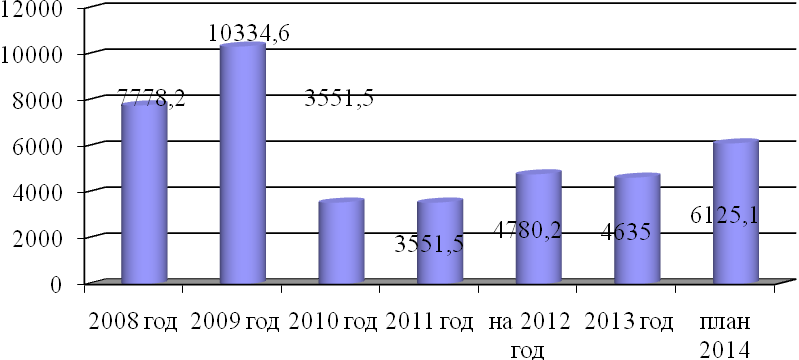 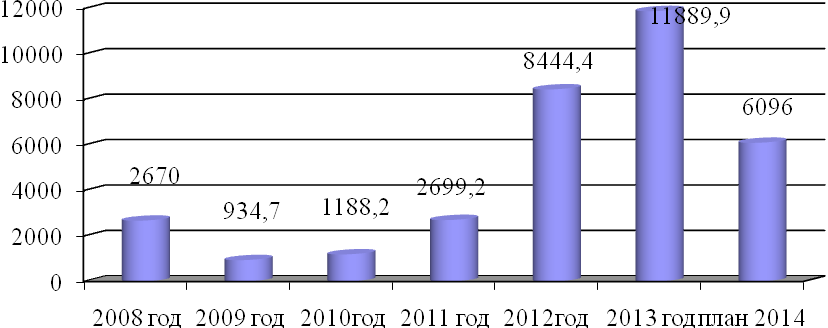 